ОГБОУ СПО «Смоленский индустриальный техникум»РАБОЧая ПРОГРАММа УЧЕБНОЙ ДИСЦИПЛИНЫМАТЕМАТИКА 2012г.Рабочая программа учебной дисциплины разработана на основе Федерального государственного образовательного стандарта по специальности среднего профессионального образования  280707 Защита в чрезвычайных ситуациях.Организация-разработчик: Образовательное государственное бюджетное образовательное учреждение среднего профессионального образования «Смоленский индустриальный техникум»Разработчики: Мотарыкина Наталья Григорьевна, преподаватель ОГБОУ СПО «Смоленский индустриальный техникум», первой категории.Рекомендована Экспертным советом по профессиональному образованию Заключение Экспертного совета №____________  от «____»__________20__ г.				                  номер©©©©СОДЕРЖАНИЕ1. паспорт РАБОЧЕЙ ПРОГРАММЫ УЧЕБНОЙ ДИСЦИПЛИНЫМатематика1.1. Область применения учебной программыРабочая программа учебной дисциплины Математика предназначена для изучения математики в учреждениях среднего профессионального образования, реализующих образовательную программу среднего (полного) общего образования, при подготовке специалистов среднего звена в соответствии с ФГОС по специальности  280707 Защита в чрезвычайных ситуациях. При получении специальностей СПО технического профиля обучающиеся изучают математику как базовый  учебный предмет.Рабочая программа дисциплины «Математика» разработана на основе примерной программы учебной дисциплины «Математика», разработанной ФИРО МО РФ, рекомендованной Экспертным советом по профессиональному образованию Протокол 24/1 от 27 марта 2008 года, предназначена для реализации государственных требований к минимуму содержания и уровню подготовки выпускников по специальностям среднего профессионального образования (СПО) и является единой для всех форм обучения, реализующих основные профессиональные образовательные программы среднего профессионального образования. 	Программа разработана в соответствии с «Рекомендациями по реализации образовательной программы среднего (полного) общего образования в образовательных учреждениях начального профессионального и среднего профессионального образования в соответствии с федеральным базисным учебным планом и примерными учебными планами для образовательных учреждений Российской Федерации, реализующих программы общего образования» (письмо Департамента государственной политики и нормативно-правового регулирования в сфере образования Минобрнауки России от 29.05.2007 № 03-1180).1.2. Место учебной дисциплины в структуре основной общеобразовательной программы: дисциплина Математика является общеобразовательной дисциплиной ОДП.1.1.3. Цели и задачи учебной дисциплины – требования к результатам освоения дисциплины:Рабочая программа ориентирована на достижение следующих целей: формирование представлений о математике как универсальном языке науки, средстве моделирования явлений и процессов, об идеях и методах математики; развитие логического мышления, пространственного воображения, алгоритмической культуры, критичности мышления на уровне, необходимом для будущей профессиональной деятельности, для продолжения образования и самообразования;овладение математическими знаниями и умениями, необходимыми в повседневной жизни, для изучения смежных естественно-научных дисциплин на базовом уровне и дисциплин профессионального цикла, для получения образования в областях, не требующих углубленной математической подготовки;воспитание средствами математики культуры личности, понимания значимости математики для научно-технического прогресса, отношения к математике как к части общечеловеческой культуры через знакомство с историей развития математики, эволюцией математических идей.В программе учебный материал  представлен в форме чередующегося развертывания основных содержательных линий: алгебраическая линия, включающая систематизацию сведений о числах; изучение новых и обобщение ранее изученных операций (возведение в степень, извлечение корня, логарифмирование, синус, косинус, тангенс, котангенс и обратные к ним); изучение новых видов числовых выражений и формул; совершенствование практических навыков и вычислительной культуры, расширение и совершенствование алгебраического аппарата, сформированного в основной школе, и его применение к решению математических и прикладных задач; теоретико-функциональная линия, включающая систематизацию и расширение сведений о функциях, совершенствование графических умений; знакомство с основными идеями и методами математического анализа в объеме, позволяющем исследовать элементарные функции и решать простейшие геометрические, физические и другие прикладные задачи; линия уравнений и неравенств, основанная на построении и исследовании математических моделей, пересекающаяся с алгебраической и теоретико-функциональной линиями и включающая развитие и совершенствование техники алгебраических преобразований для решения уравнений, неравенств и систем; формирование способности строить и исследовать простейшие математические модели при решении прикладных задач, задач из смежных и специальных дисциплин; геометрическая линия, включающая наглядные представления о пространственных фигурах и изучение их свойств, формирование и развитие пространственного воображения, развитие способов геометрических измерений, координатного и векторного методов для решения математических и прикладных задач; стохастическая линия, основанная на развитии комбинаторных умений, представлений о вероятностно-статистических закономерностях окружающего мира.Развитие содержательных линий сопровождается совершенствованием интеллектуальных и речевых умений путем обогащения математического языка, развития логического мышления.Математика является фундаментальной общеобразовательной дисциплиной со сложившимся устойчивым содержанием и общими требованиями к подготовке обучающихся. Реализация общих целей изучения математики традиционно формируется в четырех направлениях – методическое (общее представление об идеях и методах математики), интеллектуальное развитие, утилитарно-прагматическое направление (овладение необходимыми конкретными знаниями и умениями) и воспитательное воздействие. Профилизация целей математического образования  отражается на  выборе приоритетов в организации учебной деятельности обучающихся. Для технического и естественно-научного профиля выбор целей  смещается в прагматическом направлении, предусматривающем усиление и расширение прикладного характера  изучения математики; преимущественной ориентации на алгоритмический стиль познавательной деятельности. Для гуманитарного и социально-экономического профилей более характерным является усиление общекультурной составляющей курса с ориентацией на визуально-образный и логический стили учебной работы.Изучение математики как профильного учебного предмета обеспечивается:–  выбором различных подходов к введению основных понятий;– формированием системы учебных заданий, обеспечивающих эффективное осуществление выбранных целевых установок;– обогащением спектра стилей учебной деятельности за счет согласования с ведущими деятельностными характеристиками выбранной профессии.Профильная составляющая отражается в требованиях к подготовке  обучающихся в части: – общей системы знаний: содержательные примеры использования математических идей и методов в профессиональной деятельности;–  умений: различие в уровне требований к сложности применяемых алгоритмов;–  практического использования приобретенных знаний и умений: индивидуального учебного опыта в построении математических моделей, выполнении исследовательских и проектных работ.Таким образом, программа ориентирует на приоритетную роль процессуальных характеристик учебной работы, зависящих от профиля профессиональной подготовки, акцентирует значение получения опыта использования математики в содержательных и профессионально значимых ситуациях по сравнению с формально-уровневыми результативными характеристиками обучения.ТРЕБОВАНИЯ К РЕЗУЛЬТАТАМ ОБУЧЕНИЯВ результате изучения учебной дисциплины «Математика» обучающийся долженЗнать: значение математической науки для решения задач, возникающих в теории и практике; широту и в то же время ограниченность применения математических методов к анализу и исследованию процессов и явлений в природе и обществе;значение практики и вопросов, возникающих в самой математике для формирования и развития математической науки; историю развития понятия числа, создания математического анализа, возникновения и развития геометрии;универсальный характер законов логики математических рассуждений, их применимость во всех областях человеческой деятельности;вероятностный характер различных процессов окружающего мира.АЛГЕБРАуметь:выполнять арифметические действия над числами, сочетая устные и письменные приемы; находить приближенные значения величин и погрешности вычислений (абсолютная и относительная); сравнивать числовые выражения;находить значения корня, степени, логарифма, тригонометрических выражений на основе определения, используя при необходимости инструментальные средства; пользоваться приближенной оценкой при практических расчетах;выполнять преобразования выражений, применяя формулы, связанные со свойствами степеней, логарифмов, тригонометрических функций; использовать приобретенные знания и умения в практической деятельности и повседневной жизни:для практических расчетов по формулам, включая формулы, содержащие степени, радикалы, логарифмы и тригонометрические функции, используя при необходимости справочные материалы и простейшие вычислительные устройства.Функции и графикиуметь:вычислять значение функции по заданному значению аргумента при различных способах задания функции;определять основные свойства числовых функций, иллюстрировать их на графиках;строить графики изученных функций, иллюстрировать по графику свойства элементарных функций;использовать понятие функции для описания и анализа зависимостей величин;использовать приобретенные знания и умения в практической деятельности и повседневной жизни:для описания с помощью функций различных зависимостей, представления их графически, интерпретации графиков.Начала математического анализауметь:находить производные элементарных функций;использовать производную для изучения свойств функций и построения графиков;применять производную для проведения приближенных вычислений, решать задачи прикладного характера на нахождение наибольшего и наименьшего значения;вычислять в простейших случаях площади и объемы с использованием определенного интеграла;использовать приобретенные знания и умения в практической деятельности и повседневной жизни для:решения прикладных задач, в том числе социально-экономических и физических, на наибольшие и наименьшие значения, на нахождение скорости и ускорения.Уравнения и неравенствауметь:решать рациональные, показательные, логарифмические, тригонометрические уравнения, сводящиеся к линейным и квадратным, а также аналогичные неравенства и системы;использовать графический метод решения уравнений и неравенств;изображать на координатной плоскости решения уравнений, неравенств и систем с двумя неизвестными;составлять и решать уравнения и неравенства, связывающие неизвестные величины в текстовых (в том числе прикладных) задачах.использовать приобретенные знания и умения в практической деятельности и повседневной жизни:для построения и исследования простейших математических моделей.КОМБИНАТОРИКА, СТАТИСТИКА И ТЕОРИЯ ВЕРОЯТНОСТЕЙуметь:решать простейшие комбинаторные задачи методом перебора, а также с использованием известных формул;вычислять в простейших случаях вероятности событий на основе подсчета числа исходов;использовать приобретенные знания и умения в практической деятельности и повседневной жизни:для анализа реальных числовых данных, представленных в виде диаграмм, графиков;анализа информации статистического характера.ГЕОМЕТРИЯуметь:распознавать на чертежах и моделях пространственные формы; соотносить трехмерные объекты с их описаниями, изображениями;описывать взаимное расположение прямых и плоскостей в пространстве, аргументировать свои суждения об этом расположении;анализировать в простейших случаях взаимное расположение объектов в пространстве;изображать основные многогранники и круглые тела; выполнять чертежи по условиям задач;строить простейшие сечения куба, призмы, пирамиды;решать планиметрические и простейшие стереометрические задачи на нахождение геометрических величин (длин, углов, площадей, объемов);использовать при решении стереометрических задач планиметрические факты и методы;проводить доказательные рассуждения в ходе решения задач;использовать приобретенные знания и умения в практической деятельности и повседневной жизни:для исследования (моделирования) несложных практических ситуаций на основе изученных формул и свойств фигур;вычисления объемов и площадей поверхностей пространственных тел при решении практических задач, используя при необходимости справочники и вычислительные устройства.1.4. Рекомендуемое количество часов на освоение программы учебной дисциплины:максимальной учебной нагрузки обучающегося (всего) – 408 часов, включая:обязательной аудиторной учебной нагрузки обучающегося (всего) – 272 часа;самостоятельной работы обучающегося – 136 часов.2. РЕЗУЛЬТАТЫ ОСВОЕНИЯ УЧЕБНОЙ ДИСЦИПЛИНЫРезультатом освоения учебной дисциплины является овладение общими (ОК) компетенциями:3. СТРУКТУРА И ПРИМЕРНОЕ СОДЕРЖАНИЕ УЧЕБНОЙ ДИСЦИПЛИНЫ3.1. Объем учебной дисциплины и виды учебной работы3.2. Примерный тематический план и содержание учебной дисциплины МАТЕМАТИКА Для характеристики уровня освоения учебного материала используются следующие обозначения:1. – ознакомительный (узнавание ранее изученных объектов, свойств); 2. – репродуктивный (выполнение деятельности по образцу, инструкции или под руководством)3. – продуктивный (планирование и самостоятельное выполнение деятельности, решение проблемных задач)4. условия реализации программы дисциплины4.1. Требования к минимальному материально-техническому обеспечениюРеализация программы требует наличие учебного кабинета математики.Оборудование учебного кабинета: - посадочные места по количеству обучающихся,- рабочее место преподавателя,- печатные демонстрационные пособия. Технические средства обучения: - компьютер, лицензионное программное обеспечение;- мультимедийный проектор;- интерактивная доска;- мультимедийные средства.4.2. Информационное обеспечение обученияПеречень рекомендуемых учебных изданий, Интернет-ресурсов, дополнительной литературыОсновные источники: Башмаков М.И. Математика. – М.: ОИЦ «Академия», 2012.Пехлецкий  И.Д. Математика. – М.: ОИЦ «Академия», 2012. Богомолов Н.В., Самойленко П.И.  Математика.  М., «Дрофа», 2010.Богомолов Н.В. Сборник задач по математике.  М., «Дрофа», 2010.Дополнительные источники: 1.Никольский С.М., Потапов М.К., Решетников Н.Н. и др. Алгебра и начала математического анализа (базовый и профильный уровни). 10кл. – М.: Просвещение, 2010. 2. Никольский С.М., Потапов М.К., Решетников Н.Н. и др. Алгебра и начала математического анализа (базовый и профильный уровни). 11кл. – М.: Просвещение, 2010.3. Атанасян Л.С., Бутузов В.Ф., Кадомцев С.Б. и др. Геометрия (базовый и профильный уровни). 10-11кл. – М.: Просвещение, 2010.Интернет- ресурсы:1. www.exponenta.ru - Образовательный математический сайт2. www.math24.ru  – Математический анализ.3. http://www.allmath.ru- Математический портал4. http://www.mat.september.ru-Математика в Открытом колледже5. http://www.mathematics.ru-Математика: Консультационный центр преподавателей и выпускников МГУ6. http://school.msu.ru-Материалы по математике в Единой коллекции цифровых образовательных ресурсов7. ht^://school^oUection.edu.ni/collection/matematika/ Образовательный8. Exponenta.m htto ://www. exponenta.ru- математический сайт9. Math-Net.Ru http://www.mathnet.ru- Общероссийский математический портал10. Alhnath.ni – Портал  Вся математика в одном месте5. Контроль и оценка результатов освоения учебной дисциплиныКонтроль и оценка результатов освоения учебной дисциплины осуществляется преподавателем в процессе проведения аудиторных  занятий, а также выполнения обучающимися индивидуальных и групповых заданий, практических работ.РАССМОТРЕНО                                                                 РАЗРАБОТАНО                                                                комиссией общеобразовательной                                  на основе Федерального                                                                                                            подготовки, общих гуманитарных,                              государственного образовательногосоциально-экономических и                                         стандарта по специальности среднегоестественно-научных дисциплин.                                профессионального образования Протокол № __ от «__ » _________  2012 г.                        280707 Защита в  чрезвычайных  ситуациях.Председатель _____________ В.С. Шедов                          Заместитель директора    по УПР                                                                                                                                      ____________ Е.А. Холменкова                                                                                                           «__» ____________  2012 г.стр.ПАСПОРТ рабочей ПРОГРАММЫ УЧЕБНОЙ ДИСЦИПЛИНЫ 4РЕЗУЛЬТАТЫ ОСВОЕНИЯ УЧЕБНОЙ ДИСЦИПЛИНЫ11СТРУКТУРА и содержание УЧЕБНОЙ ДИСЦИПЛИНЫ12условия реализации рабочей программы учебной дисциплины33Контроль и оценка результатов Освоения учебной дисциплины35КодНаименование результата обученияОК – 1 Осознавать социальную значимость своей будущей профессии, обладать высокой мотивацией к выполнению профессиональной деятельности ОК – 2 Организовывать собственную деятельность,  выбирать типовые методы решения профессиональных задач, оценивать их качество и эффективностьОК – 3Принимать решения в стандартных ситуациях и нестандартных ситуациях и нести за них ответственность.ОК – 4Осуществлять поиск и использование информации, необходимой для эффективного выполнения профессиональных задач, профессионального и личностного развития. ОК – 5Использовать информационно-коммуникационные технологии в профессиональной деятельности.ОК-6Работать в коллективе и команде, эффективно общаться с коллегами, руководством, пострадавшими и находящимися в зонах чрезвычайных ситуаций.ОК -7Брать на себя ответственность за работу членов команды (подчиненных), результат выполнения заданий.ОК-8Самостоятельно определять задачи профессионального и личностного развития, заниматься самообразованием, осознанно планировать повышение квалификации.ОК-9Ориентироваться в условиях частой смены технологий в профессиональной деятельности.ОК-10Исполнять воинскую обязанность, в том числе с применением полученных профессиональных знаний (для юношей).Вид учебной работыКоличество часов Максимальная учебная нагрузка (всего)408Обязательная аудиторная учебная нагрузка (всего) 272в том числе:лабораторные занятия-практические занятия118контрольные работы- курсовая работа (проект) -Самостоятельная работа обучающегося (всего)136самостоятельная работа над курсовой работой (проектом) -Решение задач по изученным темамРабота с конспектом Создание презентации по теме Выполнение индивидуальных заданий Подготовка сообщения по теме6816241612Итоговая аттестация в форме                                                             (во 2 семестре)   экзамена       Итоговая аттестация в форме                                                             (во 2 семестре)   экзамена       Наименование разделов и темСодержание учебного материала, лабораторные и практические работы, самостоятельная работа обучающихся, курсовая работ (проект) (если предусмотрены)Содержание учебного материала, лабораторные и практические работы, самостоятельная работа обучающихся, курсовая работ (проект) (если предусмотрены)Содержание учебного материала, лабораторные и практические работы, самостоятельная работа обучающихся, курсовая работ (проект) (если предусмотрены)Содержание учебного материала, лабораторные и практические работы, самостоятельная работа обучающихся, курсовая работ (проект) (если предусмотрены)Содержание учебного материала, лабораторные и практические работы, самостоятельная работа обучающихся, курсовая работ (проект) (если предусмотрены)Содержание учебного материала, лабораторные и практические работы, самостоятельная работа обучающихся, курсовая работ (проект) (если предусмотрены)Содержание учебного материала, лабораторные и практические работы, самостоятельная работа обучающихся, курсовая работ (проект) (если предусмотрены)Содержание учебного материала, лабораторные и практические работы, самостоятельная работа обучающихся, курсовая работ (проект) (если предусмотрены)Содержание учебного материала, лабораторные и практические работы, самостоятельная работа обучающихся, курсовая работ (проект) (если предусмотрены)Объем часовУровень освоения1222222222341 семестр1 семестр1 семестр1 семестр1 семестр1 семестр1 семестр1 семестр1 семестр136ВведениеСодержание учебного материалаСодержание учебного материалаСодержание учебного материалаСодержание учебного материалаСодержание учебного материалаСодержание учебного материалаСодержание учебного материалаСодержание учебного материалаСодержание учебного материала21Математика в науке, технике, экономике, информационных технологиях и практической деятельности. Цели и задачи изучения математики в учреждениях начального и среднего профессионального образования. Математика в науке, технике, экономике, информационных технологиях и практической деятельности. Цели и задачи изучения математики в учреждениях начального и среднего профессионального образования. Математика в науке, технике, экономике, информационных технологиях и практической деятельности. Цели и задачи изучения математики в учреждениях начального и среднего профессионального образования. Математика в науке, технике, экономике, информационных технологиях и практической деятельности. Цели и задачи изучения математики в учреждениях начального и среднего профессионального образования. Математика в науке, технике, экономике, информационных технологиях и практической деятельности. Цели и задачи изучения математики в учреждениях начального и среднего профессионального образования. Математика в науке, технике, экономике, информационных технологиях и практической деятельности. Цели и задачи изучения математики в учреждениях начального и среднего профессионального образования. Математика в науке, технике, экономике, информационных технологиях и практической деятельности. Цели и задачи изучения математики в учреждениях начального и среднего профессионального образования. Математика в науке, технике, экономике, информационных технологиях и практической деятельности. Цели и задачи изучения математики в учреждениях начального и среднего профессионального образования. Математика в науке, технике, экономике, информационных технологиях и практической деятельности. Цели и задачи изучения математики в учреждениях начального и среднего профессионального образования. Раздел 1.РАЗВИТИЕ ПОНЯТИЯ О ЧИСЛЕ. ЭЛЕМЕНТЫ КОМБИНАТОРИКИ.РАЗВИТИЕ ПОНЯТИЯ О ЧИСЛЕ. ЭЛЕМЕНТЫ КОМБИНАТОРИКИ.РАЗВИТИЕ ПОНЯТИЯ О ЧИСЛЕ. ЭЛЕМЕНТЫ КОМБИНАТОРИКИ.РАЗВИТИЕ ПОНЯТИЯ О ЧИСЛЕ. ЭЛЕМЕНТЫ КОМБИНАТОРИКИ.РАЗВИТИЕ ПОНЯТИЯ О ЧИСЛЕ. ЭЛЕМЕНТЫ КОМБИНАТОРИКИ.РАЗВИТИЕ ПОНЯТИЯ О ЧИСЛЕ. ЭЛЕМЕНТЫ КОМБИНАТОРИКИ.РАЗВИТИЕ ПОНЯТИЯ О ЧИСЛЕ. ЭЛЕМЕНТЫ КОМБИНАТОРИКИ.РАЗВИТИЕ ПОНЯТИЯ О ЧИСЛЕ. ЭЛЕМЕНТЫ КОМБИНАТОРИКИ.РАЗВИТИЕ ПОНЯТИЯ О ЧИСЛЕ. ЭЛЕМЕНТЫ КОМБИНАТОРИКИ.8Содержание учебного материалаСодержание учебного материалаСодержание учебного материалаСодержание учебного материалаСодержание учебного материалаСодержание учебного материалаСодержание учебного материалаСодержание учебного материалаСодержание учебного материала421 Понятие действительного числа. Множества чисел. Свойства действительных чисел. Понятие действительного числа. Множества чисел. Свойства действительных чисел. Понятие действительного числа. Множества чисел. Свойства действительных чисел. Понятие действительного числа. Множества чисел. Свойства действительных чисел. Понятие действительного числа. Множества чисел. Свойства действительных чисел. Понятие действительного числа. Множества чисел. Свойства действительных чисел. Понятие действительного числа. Множества чисел. Свойства действительных чисел. Понятие действительного числа. Множества чисел. Свойства действительных чисел. 22Основные понятия комбинаторики. Задачи на подсчет числа размещений, перестановок, сочетаний. Решение задач на перебор вариантовОсновные понятия комбинаторики. Задачи на подсчет числа размещений, перестановок, сочетаний. Решение задач на перебор вариантовОсновные понятия комбинаторики. Задачи на подсчет числа размещений, перестановок, сочетаний. Решение задач на перебор вариантовОсновные понятия комбинаторики. Задачи на подсчет числа размещений, перестановок, сочетаний. Решение задач на перебор вариантовОсновные понятия комбинаторики. Задачи на подсчет числа размещений, перестановок, сочетаний. Решение задач на перебор вариантовОсновные понятия комбинаторики. Задачи на подсчет числа размещений, перестановок, сочетаний. Решение задач на перебор вариантовОсновные понятия комбинаторики. Задачи на подсчет числа размещений, перестановок, сочетаний. Решение задач на перебор вариантовОсновные понятия комбинаторики. Задачи на подсчет числа размещений, перестановок, сочетаний. Решение задач на перебор вариантов2Практические занятияПрактические занятияПрактические занятияПрактические занятияПрактические занятияПрактические занятияПрактические занятияПрактические занятияПрактические занятия4Практическое занятие №1. Перестановки. Размещения. Сочетания.Практическое занятие №1. Перестановки. Размещения. Сочетания.Практическое занятие №1. Перестановки. Размещения. Сочетания.Практическое занятие №1. Перестановки. Размещения. Сочетания.Практическое занятие №1. Перестановки. Размещения. Сочетания.Практическое занятие №1. Перестановки. Размещения. Сочетания.Практическое занятие №1. Перестановки. Размещения. Сочетания.Практическое занятие №1. Перестановки. Размещения. Сочетания.Практическое занятие №1. Перестановки. Размещения. Сочетания.2Практическое занятие №2. Решение комбинаторных задач.Практическое занятие №2. Решение комбинаторных задач.Практическое занятие №2. Решение комбинаторных задач.Практическое занятие №2. Решение комбинаторных задач.Практическое занятие №2. Решение комбинаторных задач.Практическое занятие №2. Решение комбинаторных задач.Практическое занятие №2. Решение комбинаторных задач.Практическое занятие №2. Решение комбинаторных задач.Практическое занятие №2. Решение комбинаторных задач.2Лабораторные работыЛабораторные работыЛабораторные работыЛабораторные работыЛабораторные работыЛабораторные работыЛабораторные работыЛабораторные работыЛабораторные работы-Контрольные работыКонтрольные работыКонтрольные работыКонтрольные работыКонтрольные работыКонтрольные работыКонтрольные работыКонтрольные работыКонтрольные работы-Самостоятельная работаСамостоятельная работаСамостоятельная работаСамостоятельная работаСамостоятельная работаСамостоятельная работаСамостоятельная работаСамостоятельная работаСамостоятельная работа4Решение комбинаторных задачРешение комбинаторных задачРешение комбинаторных задачРешение комбинаторных задачРешение комбинаторных задачРешение комбинаторных задачРешение комбинаторных задачРешение комбинаторных задачРешение комбинаторных задач2Подготовка сообщения по теме «Использование понятий теории вероятностей в повседневной жизни».Подготовка сообщения по теме «Использование понятий теории вероятностей в повседневной жизни».Подготовка сообщения по теме «Использование понятий теории вероятностей в повседневной жизни».Подготовка сообщения по теме «Использование понятий теории вероятностей в повседневной жизни».Подготовка сообщения по теме «Использование понятий теории вероятностей в повседневной жизни».Подготовка сообщения по теме «Использование понятий теории вероятностей в повседневной жизни».Подготовка сообщения по теме «Использование понятий теории вероятностей в повседневной жизни».Подготовка сообщения по теме «Использование понятий теории вероятностей в повседневной жизни».Подготовка сообщения по теме «Использование понятий теории вероятностей в повседневной жизни».2Раздел 2.КОРНИ, СТЕПЕНИ, ЛОГАРИФМЫКОРНИ, СТЕПЕНИ, ЛОГАРИФМЫКОРНИ, СТЕПЕНИ, ЛОГАРИФМЫКОРНИ, СТЕПЕНИ, ЛОГАРИФМЫКОРНИ, СТЕПЕНИ, ЛОГАРИФМЫКОРНИ, СТЕПЕНИ, ЛОГАРИФМЫКОРНИ, СТЕПЕНИ, ЛОГАРИФМЫКОРНИ, СТЕПЕНИ, ЛОГАРИФМЫКОРНИ, СТЕПЕНИ, ЛОГАРИФМЫ46Тема 2.1.Рациональные уравнения и неравенства.Содержание учебного материалаСодержание учебного материалаСодержание учебного материалаСодержание учебного материалаСодержание учебного материалаСодержание учебного материалаСодержание учебного материалаСодержание учебного материалаСодержание учебного материала62Тема 2.1.Рациональные уравнения и неравенства.11111Рациональные выражения. Формулы бинома Ньютона. Корень многочлена. Рациональные уравнения.  Системы рациональных уравнений.Рациональные выражения. Формулы бинома Ньютона. Корень многочлена. Рациональные уравнения.  Системы рациональных уравнений.Рациональные выражения. Формулы бинома Ньютона. Корень многочлена. Рациональные уравнения.  Системы рациональных уравнений.Рациональные выражения. Формулы бинома Ньютона. Корень многочлена. Рациональные уравнения.  Системы рациональных уравнений.2Тема 2.1.Рациональные уравнения и неравенства.22222Метод интервалов решения неравенств. Рациональные неравенства. Нестрогие неравенстваМетод интервалов решения неравенств. Рациональные неравенства. Нестрогие неравенстваМетод интервалов решения неравенств. Рациональные неравенства. Нестрогие неравенстваМетод интервалов решения неравенств. Рациональные неравенства. Нестрогие неравенства2Тема 2.1.Рациональные уравнения и неравенства.33333Системы рациональных неравенств. Решение рациональных уравнений и неравенствСистемы рациональных неравенств. Решение рациональных уравнений и неравенствСистемы рациональных неравенств. Решение рациональных уравнений и неравенствСистемы рациональных неравенств. Решение рациональных уравнений и неравенств2Тема 2.1.Рациональные уравнения и неравенства.Практические занятияПрактические занятияПрактические занятияПрактические занятияПрактические занятияПрактические занятияПрактические занятияПрактические занятияПрактические занятия6Тема 2.1.Рациональные уравнения и неравенства.Практическое занятие №3. Метод интервалов решения неравенств. Рациональные неравенства.Практическое занятие №3. Метод интервалов решения неравенств. Рациональные неравенства.Практическое занятие №3. Метод интервалов решения неравенств. Рациональные неравенства.Практическое занятие №3. Метод интервалов решения неравенств. Рациональные неравенства.Практическое занятие №3. Метод интервалов решения неравенств. Рациональные неравенства.Практическое занятие №3. Метод интервалов решения неравенств. Рациональные неравенства.Практическое занятие №3. Метод интервалов решения неравенств. Рациональные неравенства.Практическое занятие №3. Метод интервалов решения неравенств. Рациональные неравенства.Практическое занятие №3. Метод интервалов решения неравенств. Рациональные неравенства.2Тема 2.1.Рациональные уравнения и неравенства.Практическое занятие №4. Нестрогие неравенства. Системы рациональных неравенств.Практическое занятие №4. Нестрогие неравенства. Системы рациональных неравенств.Практическое занятие №4. Нестрогие неравенства. Системы рациональных неравенств.Практическое занятие №4. Нестрогие неравенства. Системы рациональных неравенств.Практическое занятие №4. Нестрогие неравенства. Системы рациональных неравенств.Практическое занятие №4. Нестрогие неравенства. Системы рациональных неравенств.Практическое занятие №4. Нестрогие неравенства. Системы рациональных неравенств.Практическое занятие №4. Нестрогие неравенства. Системы рациональных неравенств.Практическое занятие №4. Нестрогие неравенства. Системы рациональных неравенств.2Тема 2.1.Рациональные уравнения и неравенства.Практическое занятие №5. Решение рациональных уравнений и неравенств.Практическое занятие №5. Решение рациональных уравнений и неравенств.Практическое занятие №5. Решение рациональных уравнений и неравенств.Практическое занятие №5. Решение рациональных уравнений и неравенств.Практическое занятие №5. Решение рациональных уравнений и неравенств.Практическое занятие №5. Решение рациональных уравнений и неравенств.Практическое занятие №5. Решение рациональных уравнений и неравенств.Практическое занятие №5. Решение рациональных уравнений и неравенств.Практическое занятие №5. Решение рациональных уравнений и неравенств.2Тема 2.1.Рациональные уравнения и неравенства.Лабораторные работыЛабораторные работыЛабораторные работыЛабораторные работыЛабораторные работыЛабораторные работыЛабораторные работыЛабораторные работыЛабораторные работы-Тема 2.1.Рациональные уравнения и неравенства.Контрольные работыКонтрольные работыКонтрольные работыКонтрольные работыКонтрольные работыКонтрольные работыКонтрольные работыКонтрольные работыКонтрольные работы-Тема 2.1.Рациональные уравнения и неравенства.Самостоятельная работа обучающихсяСамостоятельная работа обучающихсяСамостоятельная работа обучающихсяСамостоятельная работа обучающихсяСамостоятельная работа обучающихсяСамостоятельная работа обучающихсяСамостоятельная работа обучающихсяСамостоятельная работа обучающихсяСамостоятельная работа обучающихся6Тема 2.1.Рациональные уравнения и неравенства.Решение задач по теме «Уравнения. Системы уравнений».Решение задач по теме «Уравнения. Системы уравнений».Решение задач по теме «Уравнения. Системы уравнений».Решение задач по теме «Уравнения. Системы уравнений».Решение задач по теме «Уравнения. Системы уравнений».Решение задач по теме «Уравнения. Системы уравнений».Решение задач по теме «Уравнения. Системы уравнений».Решение задач по теме «Уравнения. Системы уравнений».Решение задач по теме «Уравнения. Системы уравнений».2Тема 2.1.Рациональные уравнения и неравенства.Решение задач по теме «Неравенства. Системы неравенств».Решение задач по теме «Неравенства. Системы неравенств».Решение задач по теме «Неравенства. Системы неравенств».Решение задач по теме «Неравенства. Системы неравенств».Решение задач по теме «Неравенства. Системы неравенств».Решение задач по теме «Неравенства. Системы неравенств».Решение задач по теме «Неравенства. Системы неравенств».Решение задач по теме «Неравенства. Системы неравенств».Решение задач по теме «Неравенства. Системы неравенств».2Тема 2.1.Рациональные уравнения и неравенства.Составление конспекта по теме «Формулы бинома Ньютона».Составление конспекта по теме «Формулы бинома Ньютона».Составление конспекта по теме «Формулы бинома Ньютона».Составление конспекта по теме «Формулы бинома Ньютона».Составление конспекта по теме «Формулы бинома Ньютона».Составление конспекта по теме «Формулы бинома Ньютона».Составление конспекта по теме «Формулы бинома Ньютона».Составление конспекта по теме «Формулы бинома Ньютона».Составление конспекта по теме «Формулы бинома Ньютона».2Тема 2.2.Корень степени n.Содержание учебного материалаСодержание учебного материалаСодержание учебного материалаСодержание учебного материалаСодержание учебного материалаСодержание учебного материалаСодержание учебного материалаСодержание учебного материалаСодержание учебного материала42Тема 2.2.Корень степени n. 1 1 1 1 1Понятие функции и ее графика. Функция  у = х. Понятие корня степени n. Арифметический корень. Свойства корней степени  n.Понятие функции и ее графика. Функция  у = х. Понятие корня степени n. Арифметический корень. Свойства корней степени  n.Понятие функции и ее графика. Функция  у = х. Понятие корня степени n. Арифметический корень. Свойства корней степени  n.Понятие функции и ее графика. Функция  у = х. Понятие корня степени n. Арифметический корень. Свойства корней степени  n.2Тема 2.2.Корень степени n.22222Функция y= (x  0). Корень степени n из натурального числа. Построение графиков функций у = xn  и  y=.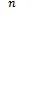 Функция y= (x  0). Корень степени n из натурального числа. Построение графиков функций у = xn  и  y=.Функция y= (x  0). Корень степени n из натурального числа. Построение графиков функций у = xn  и  y=.Функция y= (x  0). Корень степени n из натурального числа. Построение графиков функций у = xn  и  y=.2Тема 2.2.Корень степени n.Практические занятияПрактические занятияПрактические занятияПрактические занятияПрактические занятияПрактические занятияПрактические занятияПрактические занятияПрактические занятия4Тема 2.2.Корень степени n.Практическое занятие №6. Вычисление корня степени n.Практическое занятие №6. Вычисление корня степени n.Практическое занятие №6. Вычисление корня степени n.Практическое занятие №6. Вычисление корня степени n.Практическое занятие №6. Вычисление корня степени n.Практическое занятие №6. Вычисление корня степени n.Практическое занятие №6. Вычисление корня степени n.Практическое занятие №6. Вычисление корня степени n.Практическое занятие №6. Вычисление корня степени n.2Тема 2.2.Корень степени n.Практическое занятие №7. Построение графиков функций у =xn   и  y=.Практическое занятие №7. Построение графиков функций у =xn   и  y=.Практическое занятие №7. Построение графиков функций у =xn   и  y=.Практическое занятие №7. Построение графиков функций у =xn   и  y=.Практическое занятие №7. Построение графиков функций у =xn   и  y=.Практическое занятие №7. Построение графиков функций у =xn   и  y=.Практическое занятие №7. Построение графиков функций у =xn   и  y=.Практическое занятие №7. Построение графиков функций у =xn   и  y=.Практическое занятие №7. Построение графиков функций у =xn   и  y=.2Тема 2.2.Корень степени n.Лабораторные работыЛабораторные работыЛабораторные работыЛабораторные работыЛабораторные работыЛабораторные работыЛабораторные работыЛабораторные работыЛабораторные работы-Тема 2.2.Корень степени n.Контрольные работыКонтрольные работыКонтрольные работыКонтрольные работыКонтрольные работыКонтрольные работыКонтрольные работыКонтрольные работыКонтрольные работы-Тема 2.2.Корень степени n.Самостоятельная работа обучающихсяСамостоятельная работа обучающихсяСамостоятельная работа обучающихсяСамостоятельная работа обучающихсяСамостоятельная работа обучающихсяСамостоятельная работа обучающихсяСамостоятельная работа обучающихсяСамостоятельная работа обучающихсяСамостоятельная работа обучающихся6Тема 2.2.Корень степени n.Решение задач по темам «Свойства корней степени  n. Вычисление корня степени n».Решение задач по темам «Свойства корней степени  n. Вычисление корня степени n».Решение задач по темам «Свойства корней степени  n. Вычисление корня степени n».Решение задач по темам «Свойства корней степени  n. Вычисление корня степени n».Решение задач по темам «Свойства корней степени  n. Вычисление корня степени n».Решение задач по темам «Свойства корней степени  n. Вычисление корня степени n».Решение задач по темам «Свойства корней степени  n. Вычисление корня степени n».Решение задач по темам «Свойства корней степени  n. Вычисление корня степени n».Решение задач по темам «Свойства корней степени  n. Вычисление корня степени n».2Тема 2.2.Корень степени n.Выполнение индивидуальных заданий на построение графиков функций у =xn   и  y=Выполнение индивидуальных заданий на построение графиков функций у =xn   и  y=Выполнение индивидуальных заданий на построение графиков функций у =xn   и  y=Выполнение индивидуальных заданий на построение графиков функций у =xn   и  y=Выполнение индивидуальных заданий на построение графиков функций у =xn   и  y=Выполнение индивидуальных заданий на построение графиков функций у =xn   и  y=Выполнение индивидуальных заданий на построение графиков функций у =xn   и  y=Выполнение индивидуальных заданий на построение графиков функций у =xn   и  y=Выполнение индивидуальных заданий на построение графиков функций у =xn   и  y=2Тема 2.2.Корень степени n.Создание презентации по теме «Функции у = xn  и  y=    и их графики».Создание презентации по теме «Функции у = xn  и  y=    и их графики».Создание презентации по теме «Функции у = xn  и  y=    и их графики».Создание презентации по теме «Функции у = xn  и  y=    и их графики».Создание презентации по теме «Функции у = xn  и  y=    и их графики».Создание презентации по теме «Функции у = xn  и  y=    и их графики».Создание презентации по теме «Функции у = xn  и  y=    и их графики».Создание презентации по теме «Функции у = xn  и  y=    и их графики».Создание презентации по теме «Функции у = xn  и  y=    и их графики».2Тема 2.3.Степень положительного числа.Содержание учебного материалаСодержание учебного материалаСодержание учебного материалаСодержание учебного материалаСодержание учебного материалаСодержание учебного материалаСодержание учебного материалаСодержание учебного материалаСодержание учебного материала62Тема 2.3.Степень положительного числа.111Степени с рациональными показателями, их свойства. Степени с действительными показателями. Свойства степени с действительным показателем.Степени с рациональными показателями, их свойства. Степени с действительными показателями. Свойства степени с действительным показателем.Степени с рациональными показателями, их свойства. Степени с действительными показателями. Свойства степени с действительным показателем.Степени с рациональными показателями, их свойства. Степени с действительными показателями. Свойства степени с действительным показателем.Степени с рациональными показателями, их свойства. Степени с действительными показателями. Свойства степени с действительным показателем.Степени с рациональными показателями, их свойства. Степени с действительными показателями. Свойства степени с действительным показателем.2Тема 2.3.Степень положительного числа.222Понятие предела последовательности. Свойства пределов. Бесконечно убывающая геометрическая прогрессия.  Понятие предела последовательности. Свойства пределов. Бесконечно убывающая геометрическая прогрессия.  Понятие предела последовательности. Свойства пределов. Бесконечно убывающая геометрическая прогрессия.  Понятие предела последовательности. Свойства пределов. Бесконечно убывающая геометрическая прогрессия.  Понятие предела последовательности. Свойства пределов. Бесконечно убывающая геометрическая прогрессия.  Понятие предела последовательности. Свойства пределов. Бесконечно убывающая геометрическая прогрессия.  2Тема 2.3.Степень положительного числа.333Показательная функция и её график.Показательная функция и её график.Показательная функция и её график.Показательная функция и её график.Показательная функция и её график.Показательная функция и её график.2Тема 2.3.Степень положительного числа.Практические занятияПрактические занятияПрактические занятияПрактические занятияПрактические занятияПрактические занятияПрактические занятияПрактические занятияПрактические занятия4Тема 2.3.Степень положительного числа.Практическое занятие №8.  Степень с рациональным показателем и её свойства.Практическое занятие №8.  Степень с рациональным показателем и её свойства.Практическое занятие №8.  Степень с рациональным показателем и её свойства.Практическое занятие №8.  Степень с рациональным показателем и её свойства.Практическое занятие №8.  Степень с рациональным показателем и её свойства.Практическое занятие №8.  Степень с рациональным показателем и её свойства.Практическое занятие №8.  Степень с рациональным показателем и её свойства.Практическое занятие №8.  Степень с рациональным показателем и её свойства.Практическое занятие №8.  Степень с рациональным показателем и её свойства.2Тема 2.3.Степень положительного числа.Практическое занятие №9. Построение графиков  показательной функции.Практическое занятие №9. Построение графиков  показательной функции.Практическое занятие №9. Построение графиков  показательной функции.Практическое занятие №9. Построение графиков  показательной функции.Практическое занятие №9. Построение графиков  показательной функции.Практическое занятие №9. Построение графиков  показательной функции.Практическое занятие №9. Построение графиков  показательной функции.Практическое занятие №9. Построение графиков  показательной функции.Практическое занятие №9. Построение графиков  показательной функции.2Тема 2.3.Степень положительного числа.Лабораторные работыЛабораторные работыЛабораторные работыЛабораторные работыЛабораторные работыЛабораторные работыЛабораторные работыЛабораторные работыЛабораторные работы-Тема 2.3.Степень положительного числа.Контрольные работыКонтрольные работыКонтрольные работыКонтрольные работыКонтрольные работыКонтрольные работыКонтрольные работыКонтрольные работыКонтрольные работы-Тема 2.3.Степень положительного числа.Самостоятельная работа обучающихсяСамостоятельная работа обучающихсяСамостоятельная работа обучающихсяСамостоятельная работа обучающихсяСамостоятельная работа обучающихсяСамостоятельная работа обучающихсяСамостоятельная работа обучающихсяСамостоятельная работа обучающихсяСамостоятельная работа обучающихся4Тема 2.3.Степень положительного числа.Решение задач по теме «Степень с рациональным показателем и её свойства».Решение задач по теме «Степень с рациональным показателем и её свойства».Решение задач по теме «Степень с рациональным показателем и её свойства».Решение задач по теме «Степень с рациональным показателем и её свойства».Решение задач по теме «Степень с рациональным показателем и её свойства».Решение задач по теме «Степень с рациональным показателем и её свойства».Решение задач по теме «Степень с рациональным показателем и её свойства».Решение задач по теме «Степень с рациональным показателем и её свойства».Решение задач по теме «Степень с рациональным показателем и её свойства».2Тема 2.3.Степень положительного числа.Создание презентации по теме «Показательная функция и её график».Создание презентации по теме «Показательная функция и её график».Создание презентации по теме «Показательная функция и её график».Создание презентации по теме «Показательная функция и её график».Создание презентации по теме «Показательная функция и её график».Создание презентации по теме «Показательная функция и её график».Создание презентации по теме «Показательная функция и её график».Создание презентации по теме «Показательная функция и её график».Создание презентации по теме «Показательная функция и её график».2Тема 2.4Логарифмы.Содержание учебного материалаСодержание учебного материалаСодержание учебного материалаСодержание учебного материалаСодержание учебного материалаСодержание учебного материалаСодержание учебного материалаСодержание учебного материалаСодержание учебного материала42Тема 2.4Логарифмы.11Логарифм. Логарифм числа. Основное логарифмическое тождество. Десятичные и натуральные логарифмы. Правила действий с логарифмами. Переход к новому основанию.Логарифм. Логарифм числа. Основное логарифмическое тождество. Десятичные и натуральные логарифмы. Правила действий с логарифмами. Переход к новому основанию.Логарифм. Логарифм числа. Основное логарифмическое тождество. Десятичные и натуральные логарифмы. Правила действий с логарифмами. Переход к новому основанию.Логарифм. Логарифм числа. Основное логарифмическое тождество. Десятичные и натуральные логарифмы. Правила действий с логарифмами. Переход к новому основанию.Логарифм. Логарифм числа. Основное логарифмическое тождество. Десятичные и натуральные логарифмы. Правила действий с логарифмами. Переход к новому основанию.Логарифм. Логарифм числа. Основное логарифмическое тождество. Десятичные и натуральные логарифмы. Правила действий с логарифмами. Переход к новому основанию.Логарифм. Логарифм числа. Основное логарифмическое тождество. Десятичные и натуральные логарифмы. Правила действий с логарифмами. Переход к новому основанию.2Тема 2.4Логарифмы.22Логарифмическая функция. Степенные функции.Логарифмическая функция. Степенные функции.Логарифмическая функция. Степенные функции.Логарифмическая функция. Степенные функции.Логарифмическая функция. Степенные функции.Логарифмическая функция. Степенные функции.Логарифмическая функция. Степенные функции.2Тема 2.4Логарифмы.Практические занятияПрактические занятияПрактические занятияПрактические занятияПрактические занятияПрактические занятияПрактические занятияПрактические занятияПрактические занятия4Тема 2.4Логарифмы.Практическое занятие №10. Вычисление логарифмов.Практическое занятие №10. Вычисление логарифмов.Практическое занятие №10. Вычисление логарифмов.Практическое занятие №10. Вычисление логарифмов.Практическое занятие №10. Вычисление логарифмов.Практическое занятие №10. Вычисление логарифмов.Практическое занятие №10. Вычисление логарифмов.Практическое занятие №10. Вычисление логарифмов.Практическое занятие №10. Вычисление логарифмов.2Тема 2.4Логарифмы.Практическое занятие №11. Логарифмическая функция.Практическое занятие №11. Логарифмическая функция.Практическое занятие №11. Логарифмическая функция.Практическое занятие №11. Логарифмическая функция.Практическое занятие №11. Логарифмическая функция.Практическое занятие №11. Логарифмическая функция.Практическое занятие №11. Логарифмическая функция.Практическое занятие №11. Логарифмическая функция.Практическое занятие №11. Логарифмическая функция.2Тема 2.4Логарифмы.Лабораторные работыЛабораторные работыЛабораторные работыЛабораторные работыЛабораторные работыЛабораторные работыЛабораторные работыЛабораторные работыЛабораторные работы-Тема 2.4Логарифмы.Контрольные работыКонтрольные работыКонтрольные работыКонтрольные работыКонтрольные работыКонтрольные работыКонтрольные работыКонтрольные работыКонтрольные работы-Тема 2.4Логарифмы.Самостоятельная работа обучающихсяСамостоятельная работа обучающихсяСамостоятельная работа обучающихсяСамостоятельная работа обучающихсяСамостоятельная работа обучающихсяСамостоятельная работа обучающихсяСамостоятельная работа обучающихсяСамостоятельная работа обучающихсяСамостоятельная работа обучающихся6Тема 2.4Логарифмы.Решение задач по теме «Вычисление логарифмов».Решение задач по теме «Вычисление логарифмов».Решение задач по теме «Вычисление логарифмов».Решение задач по теме «Вычисление логарифмов».Решение задач по теме «Вычисление логарифмов».Решение задач по теме «Вычисление логарифмов».Решение задач по теме «Вычисление логарифмов».Решение задач по теме «Вычисление логарифмов».Решение задач по теме «Вычисление логарифмов».2Тема 2.4Логарифмы.Создание презентации по теме «Логарифмическая функция и её график».Создание презентации по теме «Логарифмическая функция и её график».Создание презентации по теме «Логарифмическая функция и её график».Создание презентации по теме «Логарифмическая функция и её график».Создание презентации по теме «Логарифмическая функция и её график».Создание презентации по теме «Логарифмическая функция и её график».Создание презентации по теме «Логарифмическая функция и её график».Создание презентации по теме «Логарифмическая функция и её график».Создание презентации по теме «Логарифмическая функция и её график».2Тема 2.4Логарифмы.Выполнение индивидуальных заданий на построение графиков  степенных функций.Выполнение индивидуальных заданий на построение графиков  степенных функций.Выполнение индивидуальных заданий на построение графиков  степенных функций.Выполнение индивидуальных заданий на построение графиков  степенных функций.Выполнение индивидуальных заданий на построение графиков  степенных функций.Выполнение индивидуальных заданий на построение графиков  степенных функций.Выполнение индивидуальных заданий на построение графиков  степенных функций.Выполнение индивидуальных заданий на построение графиков  степенных функций.Выполнение индивидуальных заданий на построение графиков  степенных функций.2Тема 2.5Показательные и логарифмические уравнения и неравенства.Содержание учебного материалаСодержание учебного материалаСодержание учебного материалаСодержание учебного материалаСодержание учебного материалаСодержание учебного материалаСодержание учебного материалаСодержание учебного материалаСодержание учебного материала42Тема 2.5Показательные и логарифмические уравнения и неравенства.1111Простейшие показательные  и логарифмические уравнения. Уравнения, сводящиеся к простейшим.Простейшие показательные  и логарифмические уравнения. Уравнения, сводящиеся к простейшим.Простейшие показательные  и логарифмические уравнения. Уравнения, сводящиеся к простейшим.Простейшие показательные  и логарифмические уравнения. Уравнения, сводящиеся к простейшим.Простейшие показательные  и логарифмические уравнения. Уравнения, сводящиеся к простейшим.2Тема 2.5Показательные и логарифмические уравнения и неравенства.2222Показательные и логарифмические неравенства. Неравенства, сводящиеся к простейшим заменой неизвестногоПоказательные и логарифмические неравенства. Неравенства, сводящиеся к простейшим заменой неизвестногоПоказательные и логарифмические неравенства. Неравенства, сводящиеся к простейшим заменой неизвестногоПоказательные и логарифмические неравенства. Неравенства, сводящиеся к простейшим заменой неизвестногоПоказательные и логарифмические неравенства. Неравенства, сводящиеся к простейшим заменой неизвестного2Тема 2.5Показательные и логарифмические уравнения и неравенства.Практические занятияПрактические занятияПрактические занятияПрактические занятияПрактические занятияПрактические занятияПрактические занятияПрактические занятияПрактические занятия4Тема 2.5Показательные и логарифмические уравнения и неравенства.Практическое занятие №12. Решение показательных и логарифмических уравнений. Практическое занятие №12. Решение показательных и логарифмических уравнений. Практическое занятие №12. Решение показательных и логарифмических уравнений. Практическое занятие №12. Решение показательных и логарифмических уравнений. Практическое занятие №12. Решение показательных и логарифмических уравнений. Практическое занятие №12. Решение показательных и логарифмических уравнений. Практическое занятие №12. Решение показательных и логарифмических уравнений. Практическое занятие №12. Решение показательных и логарифмических уравнений. Практическое занятие №12. Решение показательных и логарифмических уравнений. 2Тема 2.5Показательные и логарифмические уравнения и неравенства.Практическое занятие №13. Решение показательных и логарифмических неравенств.Практическое занятие №13. Решение показательных и логарифмических неравенств.Практическое занятие №13. Решение показательных и логарифмических неравенств.Практическое занятие №13. Решение показательных и логарифмических неравенств.Практическое занятие №13. Решение показательных и логарифмических неравенств.Практическое занятие №13. Решение показательных и логарифмических неравенств.Практическое занятие №13. Решение показательных и логарифмических неравенств.Практическое занятие №13. Решение показательных и логарифмических неравенств.Практическое занятие №13. Решение показательных и логарифмических неравенств.2Тема 2.5Показательные и логарифмические уравнения и неравенства.Лабораторные работыЛабораторные работыЛабораторные работыЛабораторные работыЛабораторные работыЛабораторные работыЛабораторные работыЛабораторные работыЛабораторные работы-Тема 2.5Показательные и логарифмические уравнения и неравенства.Контрольные работыКонтрольные работыКонтрольные работыКонтрольные работыКонтрольные работыКонтрольные работыКонтрольные работыКонтрольные работыКонтрольные работы-Тема 2.5Показательные и логарифмические уравнения и неравенства.Самостоятельная работа обучающихсяСамостоятельная работа обучающихсяСамостоятельная работа обучающихсяСамостоятельная работа обучающихсяСамостоятельная работа обучающихсяСамостоятельная работа обучающихсяСамостоятельная работа обучающихсяСамостоятельная работа обучающихсяСамостоятельная работа обучающихся4Тема 2.5Показательные и логарифмические уравнения и неравенства.Выполнение индивидуальных заданий  по теме «Показательные и логарифмические уравнения».Выполнение индивидуальных заданий  по теме «Показательные и логарифмические уравнения».Выполнение индивидуальных заданий  по теме «Показательные и логарифмические уравнения».Выполнение индивидуальных заданий  по теме «Показательные и логарифмические уравнения».Выполнение индивидуальных заданий  по теме «Показательные и логарифмические уравнения».Выполнение индивидуальных заданий  по теме «Показательные и логарифмические уравнения».Выполнение индивидуальных заданий  по теме «Показательные и логарифмические уравнения».Выполнение индивидуальных заданий  по теме «Показательные и логарифмические уравнения».Выполнение индивидуальных заданий  по теме «Показательные и логарифмические уравнения».2Тема 2.5Показательные и логарифмические уравнения и неравенства.Решение задач по теме «Показательные и логарифмические неравенства».Решение задач по теме «Показательные и логарифмические неравенства».Решение задач по теме «Показательные и логарифмические неравенства».Решение задач по теме «Показательные и логарифмические неравенства».Решение задач по теме «Показательные и логарифмические неравенства».Решение задач по теме «Показательные и логарифмические неравенства».Решение задач по теме «Показательные и логарифмические неравенства».Решение задач по теме «Показательные и логарифмические неравенства».Решение задач по теме «Показательные и логарифмические неравенства».2Раздел 3.ТРИГОНОМЕТРИЧЕСКИЕ ФОРМУЛЫ. ТРИГОНОМЕТРИЧЕСКИЕ ФУНКЦИИТРИГОНОМЕТРИЧЕСКИЕ ФОРМУЛЫ. ТРИГОНОМЕТРИЧЕСКИЕ ФУНКЦИИТРИГОНОМЕТРИЧЕСКИЕ ФОРМУЛЫ. ТРИГОНОМЕТРИЧЕСКИЕ ФУНКЦИИТРИГОНОМЕТРИЧЕСКИЕ ФОРМУЛЫ. ТРИГОНОМЕТРИЧЕСКИЕ ФУНКЦИИТРИГОНОМЕТРИЧЕСКИЕ ФОРМУЛЫ. ТРИГОНОМЕТРИЧЕСКИЕ ФУНКЦИИТРИГОНОМЕТРИЧЕСКИЕ ФОРМУЛЫ. ТРИГОНОМЕТРИЧЕСКИЕ ФУНКЦИИТРИГОНОМЕТРИЧЕСКИЕ ФОРМУЛЫ. ТРИГОНОМЕТРИЧЕСКИЕ ФУНКЦИИТРИГОНОМЕТРИЧЕСКИЕ ФОРМУЛЫ. ТРИГОНОМЕТРИЧЕСКИЕ ФУНКЦИИТРИГОНОМЕТРИЧЕСКИЕ ФОРМУЛЫ. ТРИГОНОМЕТРИЧЕСКИЕ ФУНКЦИИ40Тема 3.1Синус и косинус угла.Содержание учебного материалаСодержание учебного материалаСодержание учебного материалаСодержание учебного материалаСодержание учебного материалаСодержание учебного материалаСодержание учебного материалаСодержание учебного материалаСодержание учебного материала42Тема 3.1Синус и косинус угла.1    1    1    1    1    Понятие угла. Определение синуса и косинуса угла. Основные формулы для синуса и косинуса угла.Понятие угла. Определение синуса и косинуса угла. Основные формулы для синуса и косинуса угла.Понятие угла. Определение синуса и косинуса угла. Основные формулы для синуса и косинуса угла.Понятие угла. Определение синуса и косинуса угла. Основные формулы для синуса и косинуса угла.2Тема 3.1Синус и косинус угла.22222Арксинус. Арккосинус. Формулы для арксинуса и арккосинуса.Арксинус. Арккосинус. Формулы для арксинуса и арккосинуса.Арксинус. Арккосинус. Формулы для арксинуса и арккосинуса.Арксинус. Арккосинус. Формулы для арксинуса и арккосинуса.2Тема 3.1Синус и косинус угла.Практические занятияПрактические занятияПрактические занятияПрактические занятияПрактические занятияПрактические занятияПрактические занятияПрактические занятияПрактические занятия2Тема 3.1Синус и косинус угла.Практическое занятие №14. Основные формулы для синуса и косинуса угла.Практическое занятие №14. Основные формулы для синуса и косинуса угла.Практическое занятие №14. Основные формулы для синуса и косинуса угла.Практическое занятие №14. Основные формулы для синуса и косинуса угла.Практическое занятие №14. Основные формулы для синуса и косинуса угла.Практическое занятие №14. Основные формулы для синуса и косинуса угла.Практическое занятие №14. Основные формулы для синуса и косинуса угла.Практическое занятие №14. Основные формулы для синуса и косинуса угла.Практическое занятие №14. Основные формулы для синуса и косинуса угла.2Тема 3.1Синус и косинус угла.Лабораторные работыЛабораторные работыЛабораторные работыЛабораторные работыЛабораторные работыЛабораторные работыЛабораторные работыЛабораторные работыЛабораторные работы-Тема 3.1Синус и косинус угла.Контрольные работыКонтрольные работыКонтрольные работыКонтрольные работыКонтрольные работыКонтрольные работыКонтрольные работыКонтрольные работыКонтрольные работы-Тема 3.1Синус и косинус угла.Самостоятельная работа обучающихсяСамостоятельная работа обучающихсяСамостоятельная работа обучающихсяСамостоятельная работа обучающихсяСамостоятельная работа обучающихсяСамостоятельная работа обучающихсяСамостоятельная работа обучающихсяСамостоятельная работа обучающихсяСамостоятельная работа обучающихся2Тема 3.1Синус и косинус угла.Решение задач по теме «Основные формулы для синуса и косинуса угла».Решение задач по теме «Основные формулы для синуса и косинуса угла».Решение задач по теме «Основные формулы для синуса и косинуса угла».Решение задач по теме «Основные формулы для синуса и косинуса угла».Решение задач по теме «Основные формулы для синуса и косинуса угла».Решение задач по теме «Основные формулы для синуса и косинуса угла».Решение задач по теме «Основные формулы для синуса и косинуса угла».Решение задач по теме «Основные формулы для синуса и косинуса угла».Решение задач по теме «Основные формулы для синуса и косинуса угла».2Тема 3.2.Тангенс и котангенс угла.Содержание учебного материалаСодержание учебного материалаСодержание учебного материалаСодержание учебного материалаСодержание учебного материалаСодержание учебного материалаСодержание учебного материалаСодержание учебного материалаСодержание учебного материала22Тема 3.2.Тангенс и котангенс угла.1111111Определение тангенса и котангенса. Основные формулы для тангенса и котангенса угла. Арктангенс. Арккотангенс. Формулы для арктангенса и арккотангенса.Определение тангенса и котангенса. Основные формулы для тангенса и котангенса угла. Арктангенс. Арккотангенс. Формулы для арктангенса и арккотангенса.2Тема 3.2.Тангенс и котангенс угла.Практические занятияПрактические занятияПрактические занятияПрактические занятияПрактические занятияПрактические занятияПрактические занятияПрактические занятияПрактические занятия2Тема 3.2.Тангенс и котангенс угла.Практическое занятие №15. Определение тангенса и котангенса. Основные формулы для тангенса и котангенса угла.Практическое занятие №15. Определение тангенса и котангенса. Основные формулы для тангенса и котангенса угла.Практическое занятие №15. Определение тангенса и котангенса. Основные формулы для тангенса и котангенса угла.Практическое занятие №15. Определение тангенса и котангенса. Основные формулы для тангенса и котангенса угла.Практическое занятие №15. Определение тангенса и котангенса. Основные формулы для тангенса и котангенса угла.Практическое занятие №15. Определение тангенса и котангенса. Основные формулы для тангенса и котангенса угла.Практическое занятие №15. Определение тангенса и котангенса. Основные формулы для тангенса и котангенса угла.Практическое занятие №15. Определение тангенса и котангенса. Основные формулы для тангенса и котангенса угла.Практическое занятие №15. Определение тангенса и котангенса. Основные формулы для тангенса и котангенса угла.2Тема 3.2.Тангенс и котангенс угла.Лабораторные работыЛабораторные работыЛабораторные работыЛабораторные работыЛабораторные работыЛабораторные работыЛабораторные работыЛабораторные работыЛабораторные работы-Тема 3.2.Тангенс и котангенс угла.Контрольные работыКонтрольные работыКонтрольные работыКонтрольные работыКонтрольные работыКонтрольные работыКонтрольные работыКонтрольные работыКонтрольные работы-Тема 3.2.Тангенс и котангенс угла.Самостоятельная работа обучающихсяСамостоятельная работа обучающихсяСамостоятельная работа обучающихсяСамостоятельная работа обучающихсяСамостоятельная работа обучающихсяСамостоятельная работа обучающихсяСамостоятельная работа обучающихсяСамостоятельная работа обучающихсяСамостоятельная работа обучающихся2Тема 3.2.Тангенс и котангенс угла.Решение задач по теме «Основные формулы для тангенса и котангенса угла».Решение задач по теме «Основные формулы для тангенса и котангенса угла».Решение задач по теме «Основные формулы для тангенса и котангенса угла».Решение задач по теме «Основные формулы для тангенса и котангенса угла».Решение задач по теме «Основные формулы для тангенса и котангенса угла».Решение задач по теме «Основные формулы для тангенса и котангенса угла».Решение задач по теме «Основные формулы для тангенса и котангенса угла».Решение задач по теме «Основные формулы для тангенса и котангенса угла».Решение задач по теме «Основные формулы для тангенса и котангенса угла».2Тема 3.3.Формулы сложенияСодержание учебного материалаСодержание учебного материалаСодержание учебного материалаСодержание учебного материалаСодержание учебного материалаСодержание учебного материалаСодержание учебного материалаСодержание учебного материалаСодержание учебного материала62Тема 3.3.Формулы сложения11111Косинус разности и косинус суммы двух углов. Формулы для дополнительных углов. Косинус разности и косинус суммы двух углов. Формулы для дополнительных углов. Косинус разности и косинус суммы двух углов. Формулы для дополнительных углов. Косинус разности и косинус суммы двух углов. Формулы для дополнительных углов. 2Тема 3.3.Формулы сложения22222Синус суммы и синус разности двух углов. Сумма и разность синусов и косинусов.Синус суммы и синус разности двух углов. Сумма и разность синусов и косинусов.Синус суммы и синус разности двух углов. Сумма и разность синусов и косинусов.Синус суммы и синус разности двух углов. Сумма и разность синусов и косинусов.2Тема 3.3.Формулы сложения33333Формулы для двойных и половинных углов. Произведение синусов и косинусов. Формулы для тангенсов.Формулы для двойных и половинных углов. Произведение синусов и косинусов. Формулы для тангенсов.Формулы для двойных и половинных углов. Произведение синусов и косинусов. Формулы для тангенсов.Формулы для двойных и половинных углов. Произведение синусов и косинусов. Формулы для тангенсов.2Тема 3.3.Формулы сложенияПрактические занятияПрактические занятияПрактические занятияПрактические занятияПрактические занятияПрактические занятияПрактические занятияПрактические занятияПрактические занятия6Тема 3.3.Формулы сложенияПрактическое занятие №16. Синус  суммы и синус разности двух углов.Практическое занятие №16. Синус  суммы и синус разности двух углов.Практическое занятие №16. Синус  суммы и синус разности двух углов.Практическое занятие №16. Синус  суммы и синус разности двух углов.Практическое занятие №16. Синус  суммы и синус разности двух углов.Практическое занятие №16. Синус  суммы и синус разности двух углов.Практическое занятие №16. Синус  суммы и синус разности двух углов.Практическое занятие №16. Синус  суммы и синус разности двух углов.Практическое занятие №16. Синус  суммы и синус разности двух углов.2Тема 3.3.Формулы сложенияПрактическое занятие №17. Формулы для двойных и половинных углов. Произведение синусов и косинусов. Формулы для тангенсов.Практическое занятие №17. Формулы для двойных и половинных углов. Произведение синусов и косинусов. Формулы для тангенсов.Практическое занятие №17. Формулы для двойных и половинных углов. Произведение синусов и косинусов. Формулы для тангенсов.Практическое занятие №17. Формулы для двойных и половинных углов. Произведение синусов и косинусов. Формулы для тангенсов.Практическое занятие №17. Формулы для двойных и половинных углов. Произведение синусов и косинусов. Формулы для тангенсов.Практическое занятие №17. Формулы для двойных и половинных углов. Произведение синусов и косинусов. Формулы для тангенсов.Практическое занятие №17. Формулы для двойных и половинных углов. Произведение синусов и косинусов. Формулы для тангенсов.Практическое занятие №17. Формулы для двойных и половинных углов. Произведение синусов и косинусов. Формулы для тангенсов.Практическое занятие №17. Формулы для двойных и половинных углов. Произведение синусов и косинусов. Формулы для тангенсов.2Тема 3.3.Формулы сложенияПрактическое занятие №18. Использование формул сложения при вычислении остальных тригонометрических функций.Практическое занятие №18. Использование формул сложения при вычислении остальных тригонометрических функций.Практическое занятие №18. Использование формул сложения при вычислении остальных тригонометрических функций.Практическое занятие №18. Использование формул сложения при вычислении остальных тригонометрических функций.Практическое занятие №18. Использование формул сложения при вычислении остальных тригонометрических функций.Практическое занятие №18. Использование формул сложения при вычислении остальных тригонометрических функций.Практическое занятие №18. Использование формул сложения при вычислении остальных тригонометрических функций.Практическое занятие №18. Использование формул сложения при вычислении остальных тригонометрических функций.Практическое занятие №18. Использование формул сложения при вычислении остальных тригонометрических функций.2Тема 3.3.Формулы сложенияЛабораторные работыЛабораторные работыЛабораторные работыЛабораторные работыЛабораторные работыЛабораторные работыЛабораторные работыЛабораторные работыЛабораторные работы-Тема 3.3.Формулы сложенияКонтрольные работыКонтрольные работыКонтрольные работыКонтрольные работыКонтрольные работыКонтрольные работыКонтрольные работыКонтрольные работыКонтрольные работы-Тема 3.3.Формулы сложенияСамостоятельная работа обучающихсяСамостоятельная работа обучающихсяСамостоятельная работа обучающихсяСамостоятельная работа обучающихсяСамостоятельная работа обучающихсяСамостоятельная работа обучающихсяСамостоятельная работа обучающихсяСамостоятельная работа обучающихсяСамостоятельная работа обучающихся6Тема 3.3.Формулы сложенияРешение задач по теме «Косинус и синус разности и  суммы двух углов. Сумма и разность синусов и косинусов».Решение задач по теме «Косинус и синус разности и  суммы двух углов. Сумма и разность синусов и косинусов».Решение задач по теме «Косинус и синус разности и  суммы двух углов. Сумма и разность синусов и косинусов».Решение задач по теме «Косинус и синус разности и  суммы двух углов. Сумма и разность синусов и косинусов».Решение задач по теме «Косинус и синус разности и  суммы двух углов. Сумма и разность синусов и косинусов».Решение задач по теме «Косинус и синус разности и  суммы двух углов. Сумма и разность синусов и косинусов».Решение задач по теме «Косинус и синус разности и  суммы двух углов. Сумма и разность синусов и косинусов».Решение задач по теме «Косинус и синус разности и  суммы двух углов. Сумма и разность синусов и косинусов».Решение задач по теме «Косинус и синус разности и  суммы двух углов. Сумма и разность синусов и косинусов».2Тема 3.3.Формулы сложенияРешение задач по теме «Формулы для двойных и половинных углов».Решение задач по теме «Формулы для двойных и половинных углов».Решение задач по теме «Формулы для двойных и половинных углов».Решение задач по теме «Формулы для двойных и половинных углов».Решение задач по теме «Формулы для двойных и половинных углов».Решение задач по теме «Формулы для двойных и половинных углов».Решение задач по теме «Формулы для двойных и половинных углов».Решение задач по теме «Формулы для двойных и половинных углов».Решение задач по теме «Формулы для двойных и половинных углов».2Тема 3.3.Формулы сложения Составление конспекта по теме «Использование формул сложения при вычислении остальных тригонометрических функций». Составление конспекта по теме «Использование формул сложения при вычислении остальных тригонометрических функций». Составление конспекта по теме «Использование формул сложения при вычислении остальных тригонометрических функций». Составление конспекта по теме «Использование формул сложения при вычислении остальных тригонометрических функций». Составление конспекта по теме «Использование формул сложения при вычислении остальных тригонометрических функций». Составление конспекта по теме «Использование формул сложения при вычислении остальных тригонометрических функций». Составление конспекта по теме «Использование формул сложения при вычислении остальных тригонометрических функций». Составление конспекта по теме «Использование формул сложения при вычислении остальных тригонометрических функций». Составление конспекта по теме «Использование формул сложения при вычислении остальных тригонометрических функций».2Тема 3.4Тригонометрические функции числового аргумента.Содержание учебного материалаСодержание учебного материалаСодержание учебного материалаСодержание учебного материалаСодержание учебного материалаСодержание учебного материалаСодержание учебного материалаСодержание учебного материалаСодержание учебного материала42Тема 3.4Тригонометрические функции числового аргумента.1    1    1    1    1    Функции y=sin x, y=cos x , их свойства и графики.Функции y=sin x, y=cos x , их свойства и графики.Функции y=sin x, y=cos x , их свойства и графики.Функции y=sin x, y=cos x , их свойства и графики.2Тема 3.4Тригонометрические функции числового аргумента.22222Функции y=tg x, y=ctg x,  их свойства и графики.Функции y=tg x, y=ctg x,  их свойства и графики.Функции y=tg x, y=ctg x,  их свойства и графики.Функции y=tg x, y=ctg x,  их свойства и графики.2Тема 3.4Тригонометрические функции числового аргумента.Практические занятияПрактические занятияПрактические занятияПрактические занятияПрактические занятияПрактические занятияПрактические занятияПрактические занятияПрактические занятия4Тема 3.4Тригонометрические функции числового аргумента.Практическое занятие №19. Построение графиков функций y=sin x и  y=cos x.Практическое занятие №19. Построение графиков функций y=sin x и  y=cos x.Практическое занятие №19. Построение графиков функций y=sin x и  y=cos x.Практическое занятие №19. Построение графиков функций y=sin x и  y=cos x.Практическое занятие №19. Построение графиков функций y=sin x и  y=cos x.Практическое занятие №19. Построение графиков функций y=sin x и  y=cos x.Практическое занятие №19. Построение графиков функций y=sin x и  y=cos x.Практическое занятие №19. Построение графиков функций y=sin x и  y=cos x.Практическое занятие №19. Построение графиков функций y=sin x и  y=cos x.2Тема 3.4Тригонометрические функции числового аргумента.Практическое занятие №20. Построение графиков функции y=tg x и y=ctg x.Практическое занятие №20. Построение графиков функции y=tg x и y=ctg x.Практическое занятие №20. Построение графиков функции y=tg x и y=ctg x.Практическое занятие №20. Построение графиков функции y=tg x и y=ctg x.Практическое занятие №20. Построение графиков функции y=tg x и y=ctg x.Практическое занятие №20. Построение графиков функции y=tg x и y=ctg x.Практическое занятие №20. Построение графиков функции y=tg x и y=ctg x.Практическое занятие №20. Построение графиков функции y=tg x и y=ctg x.Практическое занятие №20. Построение графиков функции y=tg x и y=ctg x.2Тема 3.4Тригонометрические функции числового аргумента.Лабораторные работыЛабораторные работыЛабораторные работыЛабораторные работыЛабораторные работыЛабораторные работыЛабораторные работыЛабораторные работыЛабораторные работы-Тема 3.4Тригонометрические функции числового аргумента.Контрольные работыКонтрольные работыКонтрольные работыКонтрольные работыКонтрольные работыКонтрольные работыКонтрольные работыКонтрольные работыКонтрольные работы-Тема 3.4Тригонометрические функции числового аргумента.Самостоятельная работа обучающихсяСамостоятельная работа обучающихсяСамостоятельная работа обучающихсяСамостоятельная работа обучающихсяСамостоятельная работа обучающихсяСамостоятельная работа обучающихсяСамостоятельная работа обучающихсяСамостоятельная работа обучающихсяСамостоятельная работа обучающихся4Тема 3.4Тригонометрические функции числового аргумента.Решение задач по теме «Построение графиков функций y=sin x, y=cos x, y=tg x и y=ctg x ».Решение задач по теме «Построение графиков функций y=sin x, y=cos x, y=tg x и y=ctg x ».Решение задач по теме «Построение графиков функций y=sin x, y=cos x, y=tg x и y=ctg x ».Решение задач по теме «Построение графиков функций y=sin x, y=cos x, y=tg x и y=ctg x ».Решение задач по теме «Построение графиков функций y=sin x, y=cos x, y=tg x и y=ctg x ».Решение задач по теме «Построение графиков функций y=sin x, y=cos x, y=tg x и y=ctg x ».Решение задач по теме «Построение графиков функций y=sin x, y=cos x, y=tg x и y=ctg x ».Решение задач по теме «Построение графиков функций y=sin x, y=cos x, y=tg x и y=ctg x ».Решение задач по теме «Построение графиков функций y=sin x, y=cos x, y=tg x и y=ctg x ».2Тема 3.4Тригонометрические функции числового аргумента.Создание презентации по теме «Тригонометрические функции числового аргумента».Создание презентации по теме «Тригонометрические функции числового аргумента».Создание презентации по теме «Тригонометрические функции числового аргумента».Создание презентации по теме «Тригонометрические функции числового аргумента».Создание презентации по теме «Тригонометрические функции числового аргумента».Создание презентации по теме «Тригонометрические функции числового аргумента».Создание презентации по теме «Тригонометрические функции числового аргумента».Создание презентации по теме «Тригонометрические функции числового аргумента».Создание презентации по теме «Тригонометрические функции числового аргумента».2Тема 3.5Тригонометрические уравнения и неравенства.Содержание учебного материалаСодержание учебного материалаСодержание учебного материалаСодержание учебного материалаСодержание учебного материалаСодержание учебного материалаСодержание учебного материалаСодержание учебного материалаСодержание учебного материала62Тема 3.5Тригонометрические уравнения и неравенства.11111 Простейшие тригонометрические уравнения. Уравнения, сводящиеся к простейшим заменой неизвестного.  Простейшие тригонометрические уравнения. Уравнения, сводящиеся к простейшим заменой неизвестного.  Простейшие тригонометрические уравнения. Уравнения, сводящиеся к простейшим заменой неизвестного.  Простейшие тригонометрические уравнения. Уравнения, сводящиеся к простейшим заменой неизвестного. 2Тема 3.5Тригонометрические уравнения и неравенства.22222Применение основных тригонометрических формул для решения уравнений. Однородные уравнения.Применение основных тригонометрических формул для решения уравнений. Однородные уравнения.Применение основных тригонометрических формул для решения уравнений. Однородные уравнения.Применение основных тригонометрических формул для решения уравнений. Однородные уравнения.2Тема 3.5Тригонометрические уравнения и неравенства.33333Простейшие неравенства для синуса и косинуса, тангенса и котангенса. Неравенства, сводящиеся к простейшим заменой неизвестного.Простейшие неравенства для синуса и косинуса, тангенса и котангенса. Неравенства, сводящиеся к простейшим заменой неизвестного.Простейшие неравенства для синуса и косинуса, тангенса и котангенса. Неравенства, сводящиеся к простейшим заменой неизвестного.Простейшие неравенства для синуса и косинуса, тангенса и котангенса. Неравенства, сводящиеся к простейшим заменой неизвестного.2Тема 3.5Тригонометрические уравнения и неравенства.Практические занятияПрактические занятияПрактические занятияПрактические занятияПрактические занятияПрактические занятияПрактические занятияПрактические занятияПрактические занятия4Тема 3.5Тригонометрические уравнения и неравенства.Практическое занятие №21. Уравнения, сводящиеся к простейшим заменой неизвестного.Практическое занятие №21. Уравнения, сводящиеся к простейшим заменой неизвестного.Практическое занятие №21. Уравнения, сводящиеся к простейшим заменой неизвестного.Практическое занятие №21. Уравнения, сводящиеся к простейшим заменой неизвестного.Практическое занятие №21. Уравнения, сводящиеся к простейшим заменой неизвестного.Практическое занятие №21. Уравнения, сводящиеся к простейшим заменой неизвестного.Практическое занятие №21. Уравнения, сводящиеся к простейшим заменой неизвестного.Практическое занятие №21. Уравнения, сводящиеся к простейшим заменой неизвестного.Практическое занятие №21. Уравнения, сводящиеся к простейшим заменой неизвестного.2Тема 3.5Тригонометрические уравнения и неравенства.Практическое занятие №22. Применение основных тригонометрических формул для решения уравнений. Однородные уравнения.Практическое занятие №22. Применение основных тригонометрических формул для решения уравнений. Однородные уравнения.Практическое занятие №22. Применение основных тригонометрических формул для решения уравнений. Однородные уравнения.Практическое занятие №22. Применение основных тригонометрических формул для решения уравнений. Однородные уравнения.Практическое занятие №22. Применение основных тригонометрических формул для решения уравнений. Однородные уравнения.Практическое занятие №22. Применение основных тригонометрических формул для решения уравнений. Однородные уравнения.Практическое занятие №22. Применение основных тригонометрических формул для решения уравнений. Однородные уравнения.Практическое занятие №22. Применение основных тригонометрических формул для решения уравнений. Однородные уравнения.Практическое занятие №22. Применение основных тригонометрических формул для решения уравнений. Однородные уравнения.2Тема 3.5Тригонометрические уравнения и неравенства.Лабораторные работыЛабораторные работыЛабораторные работыЛабораторные работыЛабораторные работыЛабораторные работыЛабораторные работыЛабораторные работыЛабораторные работы-Тема 3.5Тригонометрические уравнения и неравенства.Контрольные работыКонтрольные работыКонтрольные работыКонтрольные работыКонтрольные работыКонтрольные работыКонтрольные работыКонтрольные работыКонтрольные работы-Тема 3.5Тригонометрические уравнения и неравенства.Самостоятельная работа обучающихсяСамостоятельная работа обучающихсяСамостоятельная работа обучающихсяСамостоятельная работа обучающихсяСамостоятельная работа обучающихсяСамостоятельная работа обучающихсяСамостоятельная работа обучающихсяСамостоятельная работа обучающихсяСамостоятельная работа обучающихся6Тема 3.5Тригонометрические уравнения и неравенства.Выполнение индивидуальных заданий  по теме «Решение тригонометрических уравнений».Выполнение индивидуальных заданий  по теме «Решение тригонометрических уравнений».Выполнение индивидуальных заданий  по теме «Решение тригонометрических уравнений».Выполнение индивидуальных заданий  по теме «Решение тригонометрических уравнений».Выполнение индивидуальных заданий  по теме «Решение тригонометрических уравнений».Выполнение индивидуальных заданий  по теме «Решение тригонометрических уравнений».Выполнение индивидуальных заданий  по теме «Решение тригонометрических уравнений».Выполнение индивидуальных заданий  по теме «Решение тригонометрических уравнений».Выполнение индивидуальных заданий  по теме «Решение тригонометрических уравнений».2Тема 3.5Тригонометрические уравнения и неравенства.Решение задач по теме «Решение тригонометрических неравенств».Решение задач по теме «Решение тригонометрических неравенств».Решение задач по теме «Решение тригонометрических неравенств».Решение задач по теме «Решение тригонометрических неравенств».Решение задач по теме «Решение тригонометрических неравенств».Решение задач по теме «Решение тригонометрических неравенств».Решение задач по теме «Решение тригонометрических неравенств».Решение задач по теме «Решение тригонометрических неравенств».Решение задач по теме «Решение тригонометрических неравенств».2Тема 3.5Тригонометрические уравнения и неравенства.Составление конспекта по теме «Неравенства, сводящиеся к простейшим заменой неизвестного».Составление конспекта по теме «Неравенства, сводящиеся к простейшим заменой неизвестного».Составление конспекта по теме «Неравенства, сводящиеся к простейшим заменой неизвестного».Составление конспекта по теме «Неравенства, сводящиеся к простейшим заменой неизвестного».Составление конспекта по теме «Неравенства, сводящиеся к простейшим заменой неизвестного».Составление конспекта по теме «Неравенства, сводящиеся к простейшим заменой неизвестного».Составление конспекта по теме «Неравенства, сводящиеся к простейшим заменой неизвестного».Составление конспекта по теме «Неравенства, сводящиеся к простейшим заменой неизвестного».Составление конспекта по теме «Неравенства, сводящиеся к простейшим заменой неизвестного».2Раздел 4.ПРЯМЫЕ И ПЛОСКОСТИ В ПРОСТРАНСТВЕПРЯМЫЕ И ПЛОСКОСТИ В ПРОСТРАНСТВЕПРЯМЫЕ И ПЛОСКОСТИ В ПРОСТРАНСТВЕПРЯМЫЕ И ПЛОСКОСТИ В ПРОСТРАНСТВЕПРЯМЫЕ И ПЛОСКОСТИ В ПРОСТРАНСТВЕПРЯМЫЕ И ПЛОСКОСТИ В ПРОСТРАНСТВЕПРЯМЫЕ И ПЛОСКОСТИ В ПРОСТРАНСТВЕПРЯМЫЕ И ПЛОСКОСТИ В ПРОСТРАНСТВЕПРЯМЫЕ И ПЛОСКОСТИ В ПРОСТРАНСТВЕ242Содержание учебного материалаСодержание учебного материалаСодержание учебного материалаСодержание учебного материалаСодержание учебного материалаСодержание учебного материалаСодержание учебного материалаСодержание учебного материалаСодержание учебного материала1421    1    1    1    1    Предмет  стереометрии. Аксиомы стереометрии. Некоторые следствия из аксиом. Предмет  стереометрии. Аксиомы стереометрии. Некоторые следствия из аксиом. Предмет  стереометрии. Аксиомы стереометрии. Некоторые следствия из аксиом. Предмет  стереометрии. Аксиомы стереометрии. Некоторые следствия из аксиом. 222222Параллельность  прямых, прямой и плоскости.Параллельность  прямых, прямой и плоскости.Параллельность  прямых, прямой и плоскости.Параллельность  прямых, прямой и плоскости.233333Взаимное расположение прямых в пространстве. Угол между двумя прямыми. Параллельность плоскостей.Взаимное расположение прямых в пространстве. Угол между двумя прямыми. Параллельность плоскостей.Взаимное расположение прямых в пространстве. Угол между двумя прямыми. Параллельность плоскостей.Взаимное расположение прямых в пространстве. Угол между двумя прямыми. Параллельность плоскостей.244444Перпендикулярность прямой и плоскости. Перпендикуляр и наклонная. Перпендикулярность прямой и плоскости. Перпендикуляр и наклонная. Перпендикулярность прямой и плоскости. Перпендикуляр и наклонная. Перпендикулярность прямой и плоскости. Перпендикуляр и наклонная. 255555Угол между прямой и плоскостью.Угол между прямой и плоскостью.Угол между прямой и плоскостью.Угол между прямой и плоскостью.266666Двугранный угол. Угол между плоскостями. Перпендикулярность двух плоскостей.Двугранный угол. Угол между плоскостями. Перпендикулярность двух плоскостей.Двугранный угол. Угол между плоскостями. Перпендикулярность двух плоскостей.Двугранный угол. Угол между плоскостями. Перпендикулярность двух плоскостей.277777Геометрические преобразования пространства: параллельный перенос, симметрия относительно плоскости. Параллельное проектирование. Площадь ортогональной проекции. Изображение пространственных фигур.Геометрические преобразования пространства: параллельный перенос, симметрия относительно плоскости. Параллельное проектирование. Площадь ортогональной проекции. Изображение пространственных фигур.Геометрические преобразования пространства: параллельный перенос, симметрия относительно плоскости. Параллельное проектирование. Площадь ортогональной проекции. Изображение пространственных фигур.Геометрические преобразования пространства: параллельный перенос, симметрия относительно плоскости. Параллельное проектирование. Площадь ортогональной проекции. Изображение пространственных фигур.2Практические занятияПрактические занятияПрактические занятияПрактические занятияПрактические занятияПрактические занятияПрактические занятияПрактические занятияПрактические занятия10Практическое занятие №23. Параллельные прямые в пространстве.  Практическое занятие №23. Параллельные прямые в пространстве.  Практическое занятие №23. Параллельные прямые в пространстве.  Практическое занятие №23. Параллельные прямые в пространстве.  Практическое занятие №23. Параллельные прямые в пространстве.  Практическое занятие №23. Параллельные прямые в пространстве.  Практическое занятие №23. Параллельные прямые в пространстве.  Практическое занятие №23. Параллельные прямые в пространстве.  Практическое занятие №23. Параллельные прямые в пространстве.  2Практическое занятие №24. Параллельность прямой  и плоскости. Практическое занятие №24. Параллельность прямой  и плоскости. Практическое занятие №24. Параллельность прямой  и плоскости. Практическое занятие №24. Параллельность прямой  и плоскости. Практическое занятие №24. Параллельность прямой  и плоскости. Практическое занятие №24. Параллельность прямой  и плоскости. Практическое занятие №24. Параллельность прямой  и плоскости. Практическое занятие №24. Параллельность прямой  и плоскости. Практическое занятие №24. Параллельность прямой  и плоскости. 2Практическое занятие №25. Скрещивающиеся прямые. Угол между прямыми. Практическое занятие №25. Скрещивающиеся прямые. Угол между прямыми. Практическое занятие №25. Скрещивающиеся прямые. Угол между прямыми. Практическое занятие №25. Скрещивающиеся прямые. Угол между прямыми. Практическое занятие №25. Скрещивающиеся прямые. Угол между прямыми. Практическое занятие №25. Скрещивающиеся прямые. Угол между прямыми. Практическое занятие №25. Скрещивающиеся прямые. Угол между прямыми. Практическое занятие №25. Скрещивающиеся прямые. Угол между прямыми. Практическое занятие №25. Скрещивающиеся прямые. Угол между прямыми. 2Практическое занятие №26. Признак перпендикулярности прямой и плоскости. Теорема о прямой перпендикулярной плоскости.Практическое занятие №26. Признак перпендикулярности прямой и плоскости. Теорема о прямой перпендикулярной плоскости.Практическое занятие №26. Признак перпендикулярности прямой и плоскости. Теорема о прямой перпендикулярной плоскости.Практическое занятие №26. Признак перпендикулярности прямой и плоскости. Теорема о прямой перпендикулярной плоскости.Практическое занятие №26. Признак перпендикулярности прямой и плоскости. Теорема о прямой перпендикулярной плоскости.Практическое занятие №26. Признак перпендикулярности прямой и плоскости. Теорема о прямой перпендикулярной плоскости.Практическое занятие №26. Признак перпендикулярности прямой и плоскости. Теорема о прямой перпендикулярной плоскости.Практическое занятие №26. Признак перпендикулярности прямой и плоскости. Теорема о прямой перпендикулярной плоскости.Практическое занятие №26. Признак перпендикулярности прямой и плоскости. Теорема о прямой перпендикулярной плоскости.2Практическое занятие №27. Угол между прямой и плоскостью. Двугранный угол.Практическое занятие №27. Угол между прямой и плоскостью. Двугранный угол.Практическое занятие №27. Угол между прямой и плоскостью. Двугранный угол.Практическое занятие №27. Угол между прямой и плоскостью. Двугранный угол.Практическое занятие №27. Угол между прямой и плоскостью. Двугранный угол.Практическое занятие №27. Угол между прямой и плоскостью. Двугранный угол.Практическое занятие №27. Угол между прямой и плоскостью. Двугранный угол.Практическое занятие №27. Угол между прямой и плоскостью. Двугранный угол.Практическое занятие №27. Угол между прямой и плоскостью. Двугранный угол.2Лабораторные работыЛабораторные работыЛабораторные работыЛабораторные работыЛабораторные работыЛабораторные работыЛабораторные работыЛабораторные работыЛабораторные работы-Контрольные работыКонтрольные работыКонтрольные работыКонтрольные работыКонтрольные работыКонтрольные работыКонтрольные работыКонтрольные работыКонтрольные работы-Самостоятельная работа обучающихсяСамостоятельная работа обучающихсяСамостоятельная работа обучающихсяСамостоятельная работа обучающихсяСамостоятельная работа обучающихсяСамостоятельная работа обучающихсяСамостоятельная работа обучающихсяСамостоятельная работа обучающихсяСамостоятельная работа обучающихся10Решение задач по теме «Параллельность  прямых, прямой и плоскости. Взаимное расположение прямых в пространстве».Решение задач по теме «Параллельность  прямых, прямой и плоскости. Взаимное расположение прямых в пространстве».Решение задач по теме «Параллельность  прямых, прямой и плоскости. Взаимное расположение прямых в пространстве».Решение задач по теме «Параллельность  прямых, прямой и плоскости. Взаимное расположение прямых в пространстве».Решение задач по теме «Параллельность  прямых, прямой и плоскости. Взаимное расположение прямых в пространстве».Решение задач по теме «Параллельность  прямых, прямой и плоскости. Взаимное расположение прямых в пространстве».Решение задач по теме «Параллельность  прямых, прямой и плоскости. Взаимное расположение прямых в пространстве».Решение задач по теме «Параллельность  прямых, прямой и плоскости. Взаимное расположение прямых в пространстве».Решение задач по теме «Параллельность  прямых, прямой и плоскости. Взаимное расположение прямых в пространстве».2Решение задач по теме «Перпендикулярность прямой и плоскости. Угол между прямой и плоскостью».Решение задач по теме «Перпендикулярность прямой и плоскости. Угол между прямой и плоскостью».Решение задач по теме «Перпендикулярность прямой и плоскости. Угол между прямой и плоскостью».Решение задач по теме «Перпендикулярность прямой и плоскости. Угол между прямой и плоскостью».Решение задач по теме «Перпендикулярность прямой и плоскости. Угол между прямой и плоскостью».Решение задач по теме «Перпендикулярность прямой и плоскости. Угол между прямой и плоскостью».Решение задач по теме «Перпендикулярность прямой и плоскости. Угол между прямой и плоскостью».Решение задач по теме «Перпендикулярность прямой и плоскости. Угол между прямой и плоскостью».Решение задач по теме «Перпендикулярность прямой и плоскости. Угол между прямой и плоскостью».2Создание презентации по теме «Параллельность прямых и плоскостей».Создание презентации по теме «Параллельность прямых и плоскостей».Создание презентации по теме «Параллельность прямых и плоскостей».Создание презентации по теме «Параллельность прямых и плоскостей».Создание презентации по теме «Параллельность прямых и плоскостей».Создание презентации по теме «Параллельность прямых и плоскостей».Создание презентации по теме «Параллельность прямых и плоскостей».Создание презентации по теме «Параллельность прямых и плоскостей».Создание презентации по теме «Параллельность прямых и плоскостей».2Создание презентации по теме «Перпендикулярность прямых и плоскостей».Создание презентации по теме «Перпендикулярность прямых и плоскостей».Создание презентации по теме «Перпендикулярность прямых и плоскостей».Создание презентации по теме «Перпендикулярность прямых и плоскостей».Создание презентации по теме «Перпендикулярность прямых и плоскостей».Создание презентации по теме «Перпендикулярность прямых и плоскостей».Создание презентации по теме «Перпендикулярность прямых и плоскостей».Создание презентации по теме «Перпендикулярность прямых и плоскостей».Создание презентации по теме «Перпендикулярность прямых и плоскостей».2 Подготовка сообщения по теме «Параллельное проектирование. Площадь ортогональной проекции. Изображение пространственных фигур». Подготовка сообщения по теме «Параллельное проектирование. Площадь ортогональной проекции. Изображение пространственных фигур». Подготовка сообщения по теме «Параллельное проектирование. Площадь ортогональной проекции. Изображение пространственных фигур». Подготовка сообщения по теме «Параллельное проектирование. Площадь ортогональной проекции. Изображение пространственных фигур». Подготовка сообщения по теме «Параллельное проектирование. Площадь ортогональной проекции. Изображение пространственных фигур». Подготовка сообщения по теме «Параллельное проектирование. Площадь ортогональной проекции. Изображение пространственных фигур». Подготовка сообщения по теме «Параллельное проектирование. Площадь ортогональной проекции. Изображение пространственных фигур». Подготовка сообщения по теме «Параллельное проектирование. Площадь ортогональной проекции. Изображение пространственных фигур». Подготовка сообщения по теме «Параллельное проектирование. Площадь ортогональной проекции. Изображение пространственных фигур».2Раздел 5.МНОГОГРАННИКИ.МНОГОГРАННИКИ.МНОГОГРАННИКИ.МНОГОГРАННИКИ.МНОГОГРАННИКИ.МНОГОГРАННИКИ.МНОГОГРАННИКИ.МНОГОГРАННИКИ.МНОГОГРАННИКИ.16Содержание учебного материалаСодержание учебного материалаСодержание учебного материалаСодержание учебного материалаСодержание учебного материалаСодержание учебного материалаСодержание учебного материалаСодержание учебного материалаСодержание учебного материала8211111Вершины, ребра, грани многогранника. Развертка. Многогранные углы. Выпуклые многогранники. Теорема Эйлера. Вершины, ребра, грани многогранника. Развертка. Многогранные углы. Выпуклые многогранники. Теорема Эйлера. Вершины, ребра, грани многогранника. Развертка. Многогранные углы. Выпуклые многогранники. Теорема Эйлера. Вершины, ребра, грани многогранника. Развертка. Многогранные углы. Выпуклые многогранники. Теорема Эйлера. 222222Призма. Прямая и наклонная призма. Правильная призма. Параллелепипед. Куб. Пирамида. Правильная пирамида. Усеченная пирамида. Тетраэдр.Призма. Прямая и наклонная призма. Правильная призма. Параллелепипед. Куб. Пирамида. Правильная пирамида. Усеченная пирамида. Тетраэдр.Призма. Прямая и наклонная призма. Правильная призма. Параллелепипед. Куб. Пирамида. Правильная пирамида. Усеченная пирамида. Тетраэдр.Призма. Прямая и наклонная призма. Правильная призма. Параллелепипед. Куб. Пирамида. Правильная пирамида. Усеченная пирамида. Тетраэдр.233333Пирамида. Правильная пирамида. Усеченная пирамида. Тетраэдр.Симметрии в кубе, в параллелепипеде, в призме и пирамиде.Пирамида. Правильная пирамида. Усеченная пирамида. Тетраэдр.Симметрии в кубе, в параллелепипеде, в призме и пирамиде.Пирамида. Правильная пирамида. Усеченная пирамида. Тетраэдр.Симметрии в кубе, в параллелепипеде, в призме и пирамиде.Пирамида. Правильная пирамида. Усеченная пирамида. Тетраэдр.Симметрии в кубе, в параллелепипеде, в призме и пирамиде.244444Сечения куба, призмы и пирамиды.Представление о правильных многогранниках (тетраэдр, куб, октаэдр, додекаэдр и икосаэдр).Сечения куба, призмы и пирамиды.Представление о правильных многогранниках (тетраэдр, куб, октаэдр, додекаэдр и икосаэдр).Сечения куба, призмы и пирамиды.Представление о правильных многогранниках (тетраэдр, куб, октаэдр, додекаэдр и икосаэдр).Сечения куба, призмы и пирамиды.Представление о правильных многогранниках (тетраэдр, куб, октаэдр, додекаэдр и икосаэдр).2Практические занятияПрактические занятияПрактические занятияПрактические занятияПрактические занятияПрактические занятияПрактические занятияПрактические занятияПрактические занятия8Практическое занятие №28. Нахождение элементов параллелепипеда и тетраэдра.Практическое занятие №28. Нахождение элементов параллелепипеда и тетраэдра.Практическое занятие №28. Нахождение элементов параллелепипеда и тетраэдра.Практическое занятие №28. Нахождение элементов параллелепипеда и тетраэдра.Практическое занятие №28. Нахождение элементов параллелепипеда и тетраэдра.Практическое занятие №28. Нахождение элементов параллелепипеда и тетраэдра.Практическое занятие №28. Нахождение элементов параллелепипеда и тетраэдра.Практическое занятие №28. Нахождение элементов параллелепипеда и тетраэдра.Практическое занятие №28. Нахождение элементов параллелепипеда и тетраэдра.2Практическое занятие №29.Призма. Прямая и наклонная призма. Правильная призма.Практическое занятие №29.Призма. Прямая и наклонная призма. Правильная призма.Практическое занятие №29.Призма. Прямая и наклонная призма. Правильная призма.Практическое занятие №29.Призма. Прямая и наклонная призма. Правильная призма.Практическое занятие №29.Призма. Прямая и наклонная призма. Правильная призма.Практическое занятие №29.Призма. Прямая и наклонная призма. Правильная призма.Практическое занятие №29.Призма. Прямая и наклонная призма. Правильная призма.Практическое занятие №29.Призма. Прямая и наклонная призма. Правильная призма.Практическое занятие №29.Призма. Прямая и наклонная призма. Правильная призма.2Практическое занятие №30. Пирамида. Правильная пирамида. Усеченная пирамида.Практическое занятие №30. Пирамида. Правильная пирамида. Усеченная пирамида.Практическое занятие №30. Пирамида. Правильная пирамида. Усеченная пирамида.Практическое занятие №30. Пирамида. Правильная пирамида. Усеченная пирамида.Практическое занятие №30. Пирамида. Правильная пирамида. Усеченная пирамида.Практическое занятие №30. Пирамида. Правильная пирамида. Усеченная пирамида.Практическое занятие №30. Пирамида. Правильная пирамида. Усеченная пирамида.Практическое занятие №30. Пирамида. Правильная пирамида. Усеченная пирамида.Практическое занятие №30. Пирамида. Правильная пирамида. Усеченная пирамида.2Практическое занятие №31. Контрольная работа № 1.Практическое занятие №31. Контрольная работа № 1.Практическое занятие №31. Контрольная работа № 1.Практическое занятие №31. Контрольная работа № 1.Практическое занятие №31. Контрольная работа № 1.Практическое занятие №31. Контрольная работа № 1.Практическое занятие №31. Контрольная работа № 1.Практическое занятие №31. Контрольная работа № 1.Практическое занятие №31. Контрольная работа № 1.2Лабораторные работыЛабораторные работыЛабораторные работыЛабораторные работыЛабораторные работыЛабораторные работыЛабораторные работыЛабораторные работыЛабораторные работы-Контрольные работыКонтрольные работыКонтрольные работыКонтрольные работыКонтрольные работыКонтрольные работыКонтрольные работыКонтрольные работыКонтрольные работы-Самостоятельная работа обучающихсяСамостоятельная работа обучающихсяСамостоятельная работа обучающихсяСамостоятельная работа обучающихсяСамостоятельная работа обучающихсяСамостоятельная работа обучающихсяСамостоятельная работа обучающихсяСамостоятельная работа обучающихсяСамостоятельная работа обучающихся8Решение задач по теме «Параллелепипед. Куб. Призма».Решение задач по теме «Параллелепипед. Куб. Призма».Решение задач по теме «Параллелепипед. Куб. Призма».Решение задач по теме «Параллелепипед. Куб. Призма».Решение задач по теме «Параллелепипед. Куб. Призма».Решение задач по теме «Параллелепипед. Куб. Призма».Решение задач по теме «Параллелепипед. Куб. Призма».Решение задач по теме «Параллелепипед. Куб. Призма».Решение задач по теме «Параллелепипед. Куб. Призма».2Решение задач по теме «Пирамида. Тетраэдр».Решение задач по теме «Пирамида. Тетраэдр».Решение задач по теме «Пирамида. Тетраэдр».Решение задач по теме «Пирамида. Тетраэдр».Решение задач по теме «Пирамида. Тетраэдр».Решение задач по теме «Пирамида. Тетраэдр».Решение задач по теме «Пирамида. Тетраэдр».Решение задач по теме «Пирамида. Тетраэдр».Решение задач по теме «Пирамида. Тетраэдр».2Составление конспекта по теме «Элементы симметрии правильных многогранников».Составление конспекта по теме «Элементы симметрии правильных многогранников».Составление конспекта по теме «Элементы симметрии правильных многогранников».Составление конспекта по теме «Элементы симметрии правильных многогранников».Составление конспекта по теме «Элементы симметрии правильных многогранников».Составление конспекта по теме «Элементы симметрии правильных многогранников».Составление конспекта по теме «Элементы симметрии правильных многогранников».Составление конспекта по теме «Элементы симметрии правильных многогранников».Составление конспекта по теме «Элементы симметрии правильных многогранников».2Создание презентации по теме «Многогранники».Создание презентации по теме «Многогранники».Создание презентации по теме «Многогранники».Создание презентации по теме «Многогранники».Создание презентации по теме «Многогранники».Создание презентации по теме «Многогранники».Создание презентации по теме «Многогранники».Создание презентации по теме «Многогранники».Создание презентации по теме «Многогранники».22 семестр2 семестр2 семестр2 семестр2 семестр2 семестр2 семестр2 семестр2 семестр136Раздел 6.ЭЛЕМЕНТЫ ТЕОРИИ ВЕРОЯТНОСТЕЙ. ЭЛЕМЕНТЫ МАТЕМАТИЧЕСКОЙ СТАТИСТИКИ.ЭЛЕМЕНТЫ ТЕОРИИ ВЕРОЯТНОСТЕЙ. ЭЛЕМЕНТЫ МАТЕМАТИЧЕСКОЙ СТАТИСТИКИ.ЭЛЕМЕНТЫ ТЕОРИИ ВЕРОЯТНОСТЕЙ. ЭЛЕМЕНТЫ МАТЕМАТИЧЕСКОЙ СТАТИСТИКИ.ЭЛЕМЕНТЫ ТЕОРИИ ВЕРОЯТНОСТЕЙ. ЭЛЕМЕНТЫ МАТЕМАТИЧЕСКОЙ СТАТИСТИКИ.ЭЛЕМЕНТЫ ТЕОРИИ ВЕРОЯТНОСТЕЙ. ЭЛЕМЕНТЫ МАТЕМАТИЧЕСКОЙ СТАТИСТИКИ.ЭЛЕМЕНТЫ ТЕОРИИ ВЕРОЯТНОСТЕЙ. ЭЛЕМЕНТЫ МАТЕМАТИЧЕСКОЙ СТАТИСТИКИ.ЭЛЕМЕНТЫ ТЕОРИИ ВЕРОЯТНОСТЕЙ. ЭЛЕМЕНТЫ МАТЕМАТИЧЕСКОЙ СТАТИСТИКИ.ЭЛЕМЕНТЫ ТЕОРИИ ВЕРОЯТНОСТЕЙ. ЭЛЕМЕНТЫ МАТЕМАТИЧЕСКОЙ СТАТИСТИКИ.ЭЛЕМЕНТЫ ТЕОРИИ ВЕРОЯТНОСТЕЙ. ЭЛЕМЕНТЫ МАТЕМАТИЧЕСКОЙ СТАТИСТИКИ.10Содержание учебного материалаСодержание учебного материалаСодержание учебного материалаСодержание учебного материалаСодержание учебного материалаСодержание учебного материалаСодержание учебного материалаСодержание учебного материалаСодержание учебного материала6211111Событие, вероятность события, сложение и умножение вероятностей. Относительная частота события. Условная вероятность. Независимые события.Событие, вероятность события, сложение и умножение вероятностей. Относительная частота события. Условная вероятность. Независимые события.Событие, вероятность события, сложение и умножение вероятностей. Относительная частота события. Условная вероятность. Независимые события.Событие, вероятность события, сложение и умножение вероятностей. Относительная частота события. Условная вероятность. Независимые события.222222Дискретная случайная величина, закон ее распределения. Числовые характеристики дискретной случайной величины. Математическое ожидание. Закон больших чисел.Дискретная случайная величина, закон ее распределения. Числовые характеристики дискретной случайной величины. Математическое ожидание. Закон больших чисел.Дискретная случайная величина, закон ее распределения. Числовые характеристики дискретной случайной величины. Математическое ожидание. Закон больших чисел.Дискретная случайная величина, закон ее распределения. Числовые характеристики дискретной случайной величины. Математическое ожидание. Закон больших чисел.233333Представление данных (таблицы, диаграммы, графики), генеральная совокупность, выборка, среднее арифметическое, медиана. Понятие о задачах математической статистики.Представление данных (таблицы, диаграммы, графики), генеральная совокупность, выборка, среднее арифметическое, медиана. Понятие о задачах математической статистики.Представление данных (таблицы, диаграммы, графики), генеральная совокупность, выборка, среднее арифметическое, медиана. Понятие о задачах математической статистики.Представление данных (таблицы, диаграммы, графики), генеральная совокупность, выборка, среднее арифметическое, медиана. Понятие о задачах математической статистики.2Практические занятияПрактические занятияПрактические занятияПрактические занятияПрактические занятияПрактические занятияПрактические занятияПрактические занятияПрактические занятия4Практическое занятие №32.  Относительная частота события. Условная вероятность.Практическое занятие №32.  Относительная частота события. Условная вероятность.Практическое занятие №32.  Относительная частота события. Условная вероятность.Практическое занятие №32.  Относительная частота события. Условная вероятность.Практическое занятие №32.  Относительная частота события. Условная вероятность.Практическое занятие №32.  Относительная частота события. Условная вероятность.Практическое занятие №32.  Относительная частота события. Условная вероятность.Практическое занятие №32.  Относительная частота события. Условная вероятность.Практическое занятие №32.  Относительная частота события. Условная вероятность.2Практическое занятие №33. Независимые события.Практическое занятие №33. Независимые события.Практическое занятие №33. Независимые события.Практическое занятие №33. Независимые события.Практическое занятие №33. Независимые события.Практическое занятие №33. Независимые события.Практическое занятие №33. Независимые события.Практическое занятие №33. Независимые события.Практическое занятие №33. Независимые события.2Лабораторные работыЛабораторные работыЛабораторные работыЛабораторные работыЛабораторные работыЛабораторные работыЛабораторные работыЛабораторные работыЛабораторные работы-Контрольные работыКонтрольные работыКонтрольные работыКонтрольные работыКонтрольные работыКонтрольные работыКонтрольные работыКонтрольные работыКонтрольные работы-Самостоятельная работа обучающихсяСамостоятельная работа обучающихсяСамостоятельная работа обучающихсяСамостоятельная работа обучающихсяСамостоятельная работа обучающихсяСамостоятельная работа обучающихсяСамостоятельная работа обучающихсяСамостоятельная работа обучающихсяСамостоятельная работа обучающихся4Решение задач по теме «Относительная частота события. Условная вероятность. Независимые события».Решение задач по теме «Относительная частота события. Условная вероятность. Независимые события».Решение задач по теме «Относительная частота события. Условная вероятность. Независимые события».Решение задач по теме «Относительная частота события. Условная вероятность. Независимые события».Решение задач по теме «Относительная частота события. Условная вероятность. Независимые события».Решение задач по теме «Относительная частота события. Условная вероятность. Независимые события».Решение задач по теме «Относительная частота события. Условная вероятность. Независимые события».Решение задач по теме «Относительная частота события. Условная вероятность. Независимые события».Решение задач по теме «Относительная частота события. Условная вероятность. Независимые события».2Составление конспекта по теме «Задачи математической статистики».Составление конспекта по теме «Задачи математической статистики».Составление конспекта по теме «Задачи математической статистики».Составление конспекта по теме «Задачи математической статистики».Составление конспекта по теме «Задачи математической статистики».Составление конспекта по теме «Задачи математической статистики».Составление конспекта по теме «Задачи математической статистики».Составление конспекта по теме «Задачи математической статистики».Составление конспекта по теме «Задачи математической статистики».2Раздел 7.ФУНКЦИИ, ИХ СВОЙСТВА И ГРАФИКИФУНКЦИИ, ИХ СВОЙСТВА И ГРАФИКИФУНКЦИИ, ИХ СВОЙСТВА И ГРАФИКИФУНКЦИИ, ИХ СВОЙСТВА И ГРАФИКИФУНКЦИИ, ИХ СВОЙСТВА И ГРАФИКИФУНКЦИИ, ИХ СВОЙСТВА И ГРАФИКИФУНКЦИИ, ИХ СВОЙСТВА И ГРАФИКИФУНКЦИИ, ИХ СВОЙСТВА И ГРАФИКИФУНКЦИИ, ИХ СВОЙСТВА И ГРАФИКИ16Содержание учебного материалаСодержание учебного материалаСодержание учебного материалаСодержание учебного материалаСодержание учебного материалаСодержание учебного материалаСодержание учебного материалаСодержание учебного материалаСодержание учебного материала10211111111Функции. Область определения и множество значений; график функции, построение графиков функций, заданных различными способами.222222222Свойства функции: монотонность, четность, нечетность, ограниченность, периодичность.23-43-43-43-43-43-43-43-4Промежутки возрастания и убывания, наибольшее и наименьшее значения, точки экстремума. Исследование функций и построение их графиков.255555555Понятие обратной функции. Взаимно обратные функции. Обратные тригонометрические функции.2Практические занятияПрактические занятияПрактические занятияПрактические занятияПрактические занятияПрактические занятияПрактические занятияПрактические занятияПрактические занятия6Практическое занятие №34. Область определения функции, чётность, нечётностьПрактическое занятие №34. Область определения функции, чётность, нечётностьПрактическое занятие №34. Область определения функции, чётность, нечётностьПрактическое занятие №34. Область определения функции, чётность, нечётностьПрактическое занятие №34. Область определения функции, чётность, нечётностьПрактическое занятие №34. Область определения функции, чётность, нечётностьПрактическое занятие №34. Область определения функции, чётность, нечётностьПрактическое занятие №34. Область определения функции, чётность, нечётностьПрактическое занятие №34. Область определения функции, чётность, нечётность2Практическое занятие №35.Промежутки возрастания, убывания, знакопостоянства и нули функции. Практическое занятие №35.Промежутки возрастания, убывания, знакопостоянства и нули функции. Практическое занятие №35.Промежутки возрастания, убывания, знакопостоянства и нули функции. Практическое занятие №35.Промежутки возрастания, убывания, знакопостоянства и нули функции. Практическое занятие №35.Промежутки возрастания, убывания, знакопостоянства и нули функции. Практическое занятие №35.Промежутки возрастания, убывания, знакопостоянства и нули функции. Практическое занятие №35.Промежутки возрастания, убывания, знакопостоянства и нули функции. Практическое занятие №35.Промежутки возрастания, убывания, знакопостоянства и нули функции. Практическое занятие №35.Промежутки возрастания, убывания, знакопостоянства и нули функции. 2Практическое занятие №36. Исследование функций и построение их графиков.Практическое занятие №36. Исследование функций и построение их графиков.Практическое занятие №36. Исследование функций и построение их графиков.Практическое занятие №36. Исследование функций и построение их графиков.Практическое занятие №36. Исследование функций и построение их графиков.Практическое занятие №36. Исследование функций и построение их графиков.Практическое занятие №36. Исследование функций и построение их графиков.Практическое занятие №36. Исследование функций и построение их графиков.Практическое занятие №36. Исследование функций и построение их графиков.2Лабораторные работыЛабораторные работыЛабораторные работыЛабораторные работыЛабораторные работыЛабораторные работыЛабораторные работыЛабораторные работыЛабораторные работы-Контрольные работыКонтрольные работыКонтрольные работыКонтрольные работыКонтрольные работыКонтрольные работыКонтрольные работыКонтрольные работыКонтрольные работы-Самостоятельная работа обучающихсяСамостоятельная работа обучающихсяСамостоятельная работа обучающихсяСамостоятельная работа обучающихсяСамостоятельная работа обучающихсяСамостоятельная работа обучающихсяСамостоятельная работа обучающихсяСамостоятельная работа обучающихсяСамостоятельная работа обучающихся8Решение задач по теме «Свойства функций».Решение задач по теме «Свойства функций».Решение задач по теме «Свойства функций».Решение задач по теме «Свойства функций».Решение задач по теме «Свойства функций».Решение задач по теме «Свойства функций».Решение задач по теме «Свойства функций».Решение задач по теме «Свойства функций».Решение задач по теме «Свойства функций».4Выполнение индивидуальных заданий на построение графиков функцийВыполнение индивидуальных заданий на построение графиков функцийВыполнение индивидуальных заданий на построение графиков функцийВыполнение индивидуальных заданий на построение графиков функцийВыполнение индивидуальных заданий на построение графиков функцийВыполнение индивидуальных заданий на построение графиков функцийВыполнение индивидуальных заданий на построение графиков функцийВыполнение индивидуальных заданий на построение графиков функцийВыполнение индивидуальных заданий на построение графиков функций2Создание презентации по теме «Основные способы преобразования графиков».Создание презентации по теме «Основные способы преобразования графиков».Создание презентации по теме «Основные способы преобразования графиков».Создание презентации по теме «Основные способы преобразования графиков».Создание презентации по теме «Основные способы преобразования графиков».Создание презентации по теме «Основные способы преобразования графиков».Создание презентации по теме «Основные способы преобразования графиков».Создание презентации по теме «Основные способы преобразования графиков».Создание презентации по теме «Основные способы преобразования графиков».2Раздел 8.НАЧАЛА МАТЕМАТИЧЕСКОГО АНАЛИЗАНАЧАЛА МАТЕМАТИЧЕСКОГО АНАЛИЗАНАЧАЛА МАТЕМАТИЧЕСКОГО АНАЛИЗАНАЧАЛА МАТЕМАТИЧЕСКОГО АНАЛИЗАНАЧАЛА МАТЕМАТИЧЕСКОГО АНАЛИЗАНАЧАЛА МАТЕМАТИЧЕСКОГО АНАЛИЗАНАЧАЛА МАТЕМАТИЧЕСКОГО АНАЛИЗАНАЧАЛА МАТЕМАТИЧЕСКОГО АНАЛИЗАНАЧАЛА МАТЕМАТИЧЕСКОГО АНАЛИЗА28Содержание учебного материалаСодержание учебного материалаСодержание учебного материалаСодержание учебного материалаСодержание учебного материалаСодержание учебного материалаСодержание учебного материалаСодержание учебного материалаСодержание учебного материала16211111Понятие предела функции. Односторонние пределы. Понятие непрерывности функции. Непрерывность элементарных функций. Свойства пределов.Понятие предела функции. Односторонние пределы. Понятие непрерывности функции. Непрерывность элементарных функций. Свойства пределов.Понятие предела функции. Односторонние пределы. Понятие непрерывности функции. Непрерывность элементарных функций. Свойства пределов.Понятие предела функции. Односторонние пределы. Понятие непрерывности функции. Непрерывность элементарных функций. Свойства пределов.222222Производная. Понятие о производной функции, её геометрический и физический смысл. Производные основных элементарных функций. Производная. Понятие о производной функции, её геометрический и физический смысл. Производные основных элементарных функций. Производная. Понятие о производной функции, её геометрический и физический смысл. Производные основных элементарных функций. Производная. Понятие о производной функции, её геометрический и физический смысл. Производные основных элементарных функций. 233333Производные суммы, разности, произведения, частного. Уравнение касательной к графику функции.Производные суммы, разности, произведения, частного. Уравнение касательной к графику функции.Производные суммы, разности, произведения, частного. Уравнение касательной к графику функции.Производные суммы, разности, произведения, частного. Уравнение касательной к графику функции.244444Применение производной к исследованию функций. Производные обратной функции и композиции функции.Применение производной к исследованию функций. Производные обратной функции и композиции функции.Применение производной к исследованию функций. Производные обратной функции и композиции функции.Применение производной к исследованию функций. Производные обратной функции и композиции функции.255555Вторая производная, ее геометрический и физический смысл. Применение производной к исследованию функций и построению графиковВторая производная, ее геометрический и физический смысл. Применение производной к исследованию функций и построению графиковВторая производная, ее геометрический и физический смысл. Применение производной к исследованию функций и построению графиковВторая производная, ее геометрический и физический смысл. Применение производной к исследованию функций и построению графиков266666Примеры использования производной для нахождения наилучшего решения в прикладных задачах. Нахождение скорости для процесса, заданного формулой и графиком. Примеры использования производной для нахождения наилучшего решения в прикладных задачах. Нахождение скорости для процесса, заданного формулой и графиком. Примеры использования производной для нахождения наилучшего решения в прикладных задачах. Нахождение скорости для процесса, заданного формулой и графиком. Примеры использования производной для нахождения наилучшего решения в прикладных задачах. Нахождение скорости для процесса, заданного формулой и графиком. 277777Первообразная и интеграл. Свойства интеграла. Первообразная и интеграл. Свойства интеграла. Первообразная и интеграл. Свойства интеграла. Первообразная и интеграл. Свойства интеграла. 288888Применение определенного интеграла для нахождения площади криволинейной трапеции. Формула Ньютона—Лейбница. Примеры применения интеграла в физике и геометрии.Применение определенного интеграла для нахождения площади криволинейной трапеции. Формула Ньютона—Лейбница. Примеры применения интеграла в физике и геометрии.Применение определенного интеграла для нахождения площади криволинейной трапеции. Формула Ньютона—Лейбница. Примеры применения интеграла в физике и геометрии.Применение определенного интеграла для нахождения площади криволинейной трапеции. Формула Ньютона—Лейбница. Примеры применения интеграла в физике и геометрии.2Практические занятияПрактические занятияПрактические занятияПрактические занятияПрактические занятияПрактические занятияПрактические занятияПрактические занятияПрактические занятия12Практическое занятие №37. Вычисление пределов функций.Практическое занятие №37. Вычисление пределов функций.Практическое занятие №37. Вычисление пределов функций.Практическое занятие №37. Вычисление пределов функций.Практическое занятие №37. Вычисление пределов функций.Практическое занятие №37. Вычисление пределов функций.Практическое занятие №37. Вычисление пределов функций.Практическое занятие №37. Вычисление пределов функций.Практическое занятие №37. Вычисление пределов функций.2Практическое занятие №38. Производные элементарных  функций. Правила дифференцирования.Практическое занятие №38. Производные элементарных  функций. Правила дифференцирования.Практическое занятие №38. Производные элементарных  функций. Правила дифференцирования.Практическое занятие №38. Производные элементарных  функций. Правила дифференцирования.Практическое занятие №38. Производные элементарных  функций. Правила дифференцирования.Практическое занятие №38. Производные элементарных  функций. Правила дифференцирования.Практическое занятие №38. Производные элементарных  функций. Правила дифференцирования.Практическое занятие №38. Производные элементарных  функций. Правила дифференцирования.Практическое занятие №38. Производные элементарных  функций. Правила дифференцирования.2Практическое занятие №39. Вычисление производных функций.Практическое занятие №39. Вычисление производных функций.Практическое занятие №39. Вычисление производных функций.Практическое занятие №39. Вычисление производных функций.Практическое занятие №39. Вычисление производных функций.Практическое занятие №39. Вычисление производных функций.Практическое занятие №39. Вычисление производных функций.Практическое занятие №39. Вычисление производных функций.Практическое занятие №39. Вычисление производных функций.2Практическое занятие №40. Максимум и минимум функции. Уравнение касательной.Практическое занятие №40. Максимум и минимум функции. Уравнение касательной.Практическое занятие №40. Максимум и минимум функции. Уравнение касательной.Практическое занятие №40. Максимум и минимум функции. Уравнение касательной.Практическое занятие №40. Максимум и минимум функции. Уравнение касательной.Практическое занятие №40. Максимум и минимум функции. Уравнение касательной.Практическое занятие №40. Максимум и минимум функции. Уравнение касательной.Практическое занятие №40. Максимум и минимум функции. Уравнение касательной.Практическое занятие №40. Максимум и минимум функции. Уравнение касательной.2Практическое занятие №41. Построение графиков функций с применением производных.Практическое занятие №41. Построение графиков функций с применением производных.Практическое занятие №41. Построение графиков функций с применением производных.Практическое занятие №41. Построение графиков функций с применением производных.Практическое занятие №41. Построение графиков функций с применением производных.Практическое занятие №41. Построение графиков функций с применением производных.Практическое занятие №41. Построение графиков функций с применением производных.Практическое занятие №41. Построение графиков функций с применением производных.Практическое занятие №41. Построение графиков функций с применением производных.2Практическое занятие №42. Формула Ньютона-Лейбница. Площадь криволинейной трапеции.Практическое занятие №42. Формула Ньютона-Лейбница. Площадь криволинейной трапеции.Практическое занятие №42. Формула Ньютона-Лейбница. Площадь криволинейной трапеции.Практическое занятие №42. Формула Ньютона-Лейбница. Площадь криволинейной трапеции.Практическое занятие №42. Формула Ньютона-Лейбница. Площадь криволинейной трапеции.Практическое занятие №42. Формула Ньютона-Лейбница. Площадь криволинейной трапеции.Практическое занятие №42. Формула Ньютона-Лейбница. Площадь криволинейной трапеции.Практическое занятие №42. Формула Ньютона-Лейбница. Площадь криволинейной трапеции.Практическое занятие №42. Формула Ньютона-Лейбница. Площадь криволинейной трапеции.2Лабораторные работыЛабораторные работыЛабораторные работыЛабораторные работыЛабораторные работыЛабораторные работыЛабораторные работыЛабораторные работыЛабораторные работы-Контрольные работыКонтрольные работыКонтрольные работыКонтрольные работыКонтрольные работыКонтрольные работыКонтрольные работыКонтрольные работыКонтрольные работы-Самостоятельная работа обучающихсяСамостоятельная работа обучающихсяСамостоятельная работа обучающихсяСамостоятельная работа обучающихсяСамостоятельная работа обучающихсяСамостоятельная работа обучающихсяСамостоятельная работа обучающихсяСамостоятельная работа обучающихсяСамостоятельная работа обучающихся14Решение задач по теме «Вычисление пределов функций».Решение задач по теме «Вычисление пределов функций».Решение задач по теме «Вычисление пределов функций».Решение задач по теме «Вычисление пределов функций».Решение задач по теме «Вычисление пределов функций».Решение задач по теме «Вычисление пределов функций».Решение задач по теме «Вычисление пределов функций».Решение задач по теме «Вычисление пределов функций».Решение задач по теме «Вычисление пределов функций».2Выполнение индивидуальных заданий  по теме «Вычисление производных функций».Выполнение индивидуальных заданий  по теме «Вычисление производных функций».Выполнение индивидуальных заданий  по теме «Вычисление производных функций».Выполнение индивидуальных заданий  по теме «Вычисление производных функций».Выполнение индивидуальных заданий  по теме «Вычисление производных функций».Выполнение индивидуальных заданий  по теме «Вычисление производных функций».Выполнение индивидуальных заданий  по теме «Вычисление производных функций».Выполнение индивидуальных заданий  по теме «Вычисление производных функций».Выполнение индивидуальных заданий  по теме «Вычисление производных функций».2Решение задач по теме «Применение производной к исследованию функций и построению графиков».Решение задач по теме «Применение производной к исследованию функций и построению графиков».Решение задач по теме «Применение производной к исследованию функций и построению графиков».Решение задач по теме «Применение производной к исследованию функций и построению графиков».Решение задач по теме «Применение производной к исследованию функций и построению графиков».Решение задач по теме «Применение производной к исследованию функций и построению графиков».Решение задач по теме «Применение производной к исследованию функций и построению графиков».Решение задач по теме «Применение производной к исследованию функций и построению графиков».Решение задач по теме «Применение производной к исследованию функций и построению графиков».4Составление конспекта по теме «Производные обратной функции и композиции функции».Составление конспекта по теме «Производные обратной функции и композиции функции».Составление конспекта по теме «Производные обратной функции и композиции функции».Составление конспекта по теме «Производные обратной функции и композиции функции».Составление конспекта по теме «Производные обратной функции и композиции функции».Составление конспекта по теме «Производные обратной функции и композиции функции».Составление конспекта по теме «Производные обратной функции и композиции функции».Составление конспекта по теме «Производные обратной функции и композиции функции».Составление конспекта по теме «Производные обратной функции и композиции функции».2Решение задач по теме «Нахождение  определенного интеграла».Решение задач по теме «Нахождение  определенного интеграла».Решение задач по теме «Нахождение  определенного интеграла».Решение задач по теме «Нахождение  определенного интеграла».Решение задач по теме «Нахождение  определенного интеграла».Решение задач по теме «Нахождение  определенного интеграла».Решение задач по теме «Нахождение  определенного интеграла».Решение задач по теме «Нахождение  определенного интеграла».Решение задач по теме «Нахождение  определенного интеграла».2Создание презентации по теме «Применение определенного интеграла для нахождения площади криволинейной трапеции».Создание презентации по теме «Применение определенного интеграла для нахождения площади криволинейной трапеции».Создание презентации по теме «Применение определенного интеграла для нахождения площади криволинейной трапеции».Создание презентации по теме «Применение определенного интеграла для нахождения площади криволинейной трапеции».Создание презентации по теме «Применение определенного интеграла для нахождения площади криволинейной трапеции».Создание презентации по теме «Применение определенного интеграла для нахождения площади криволинейной трапеции».Создание презентации по теме «Применение определенного интеграла для нахождения площади криволинейной трапеции».Создание презентации по теме «Применение определенного интеграла для нахождения площади криволинейной трапеции».Создание презентации по теме «Применение определенного интеграла для нахождения площади криволинейной трапеции».2Подготовка сообщения по теме «Примеры применения интеграла в физике и геометрии»Подготовка сообщения по теме «Примеры применения интеграла в физике и геометрии»Подготовка сообщения по теме «Примеры применения интеграла в физике и геометрии»Подготовка сообщения по теме «Примеры применения интеграла в физике и геометрии»Подготовка сообщения по теме «Примеры применения интеграла в физике и геометрии»Подготовка сообщения по теме «Примеры применения интеграла в физике и геометрии»Подготовка сообщения по теме «Примеры применения интеграла в физике и геометрии»Подготовка сообщения по теме «Примеры применения интеграла в физике и геометрии»Подготовка сообщения по теме «Примеры применения интеграла в физике и геометрии»2Раздел 9 .УРАВНЕНИЯ И НЕРАВЕНСТВА.УРАВНЕНИЯ И НЕРАВЕНСТВА.УРАВНЕНИЯ И НЕРАВЕНСТВА.УРАВНЕНИЯ И НЕРАВЕНСТВА.УРАВНЕНИЯ И НЕРАВЕНСТВА.УРАВНЕНИЯ И НЕРАВЕНСТВА.УРАВНЕНИЯ И НЕРАВЕНСТВА.УРАВНЕНИЯ И НЕРАВЕНСТВА.УРАВНЕНИЯ И НЕРАВЕНСТВА.24Содержание учебного материалаСодержание учебного материалаСодержание учебного материалаСодержание учебного материалаСодержание учебного материалаСодержание учебного материалаСодержание учебного материалаСодержание учебного материалаСодержание учебного материала14211111Равносильные преобразования уравнений.  Равносильные преобразования уравнений.  Равносильные преобразования уравнений.  Равносильные преобразования уравнений.  222222Равносильные преобразования неравенств.  Равносильные преобразования неравенств.  Равносильные преобразования неравенств.  Равносильные преобразования неравенств.  233333Понятие уравнения-следствия. Преобразования, приводящие к уравнению-следствию.  Понятие уравнения-следствия. Преобразования, приводящие к уравнению-следствию.  Понятие уравнения-следствия. Преобразования, приводящие к уравнению-следствию.  Понятие уравнения-следствия. Преобразования, приводящие к уравнению-следствию.  244444Равносильность уравнений и неравенств системам. Решение уравнений и неравенств с помощью систем.Равносильность уравнений и неравенств системам. Решение уравнений и неравенств с помощью систем.Равносильность уравнений и неравенств системам. Решение уравнений и неравенств с помощью систем.Равносильность уравнений и неравенств системам. Решение уравнений и неравенств с помощью систем.255555Равносильность уравнений и неравенств на множествах. Уравнения с модулями. Неравенства с модулями. Равносильность уравнений и неравенств на множествах. Уравнения с модулями. Неравенства с модулями. Равносильность уравнений и неравенств на множествах. Уравнения с модулями. Неравенства с модулями. Равносильность уравнений и неравенств на множествах. Уравнения с модулями. Неравенства с модулями. 266666Метод интервалов для непрерывных функций. Решение уравнений и неравенств методом промежутков.Метод интервалов для непрерывных функций. Решение уравнений и неравенств методом промежутков.Метод интервалов для непрерывных функций. Решение уравнений и неравенств методом промежутков.Метод интервалов для непрерывных функций. Решение уравнений и неравенств методом промежутков.277777Равносильность систем с несколькими неизвестными. Система-следствие. Метод замены неизвестных.Равносильность систем с несколькими неизвестными. Система-следствие. Метод замены неизвестных.Равносильность систем с несколькими неизвестными. Система-следствие. Метод замены неизвестных.Равносильность систем с несколькими неизвестными. Система-следствие. Метод замены неизвестных.2Практические занятияПрактические занятияПрактические занятияПрактические занятияПрактические занятияПрактические занятияПрактические занятияПрактические занятияПрактические занятия10Практическое занятие №43. Решение равносильных уравнений .Практическое занятие №43. Решение равносильных уравнений .Практическое занятие №43. Решение равносильных уравнений .Практическое занятие №43. Решение равносильных уравнений .Практическое занятие №43. Решение равносильных уравнений .Практическое занятие №43. Решение равносильных уравнений .Практическое занятие №43. Решение равносильных уравнений .Практическое занятие №43. Решение равносильных уравнений .Практическое занятие №43. Решение равносильных уравнений .2Практическое занятие №44. Решение уравнений-следствий. Практическое занятие №44. Решение уравнений-следствий. Практическое занятие №44. Решение уравнений-следствий. Практическое занятие №44. Решение уравнений-следствий. Практическое занятие №44. Решение уравнений-следствий. Практическое занятие №44. Решение уравнений-следствий. Практическое занятие №44. Решение уравнений-следствий. Практическое занятие №44. Решение уравнений-следствий. Практическое занятие №44. Решение уравнений-следствий. 2Практическое занятие №45. Решение уравнений с помощью системПрактическое занятие №45. Решение уравнений с помощью системПрактическое занятие №45. Решение уравнений с помощью системПрактическое занятие №45. Решение уравнений с помощью системПрактическое занятие №45. Решение уравнений с помощью системПрактическое занятие №45. Решение уравнений с помощью системПрактическое занятие №45. Решение уравнений с помощью системПрактическое занятие №45. Решение уравнений с помощью системПрактическое занятие №45. Решение уравнений с помощью систем2Практическое занятие №46. Решение уравнений и неравенств методом промежутков.Практическое занятие №46. Решение уравнений и неравенств методом промежутков.Практическое занятие №46. Решение уравнений и неравенств методом промежутков.Практическое занятие №46. Решение уравнений и неравенств методом промежутков.Практическое занятие №46. Решение уравнений и неравенств методом промежутков.Практическое занятие №46. Решение уравнений и неравенств методом промежутков.Практическое занятие №46. Решение уравнений и неравенств методом промежутков.Практическое занятие №46. Решение уравнений и неравенств методом промежутков.Практическое занятие №46. Решение уравнений и неравенств методом промежутков.2Практическое занятие №47. Решение уравнений и неравенств с модулями.Практическое занятие №47. Решение уравнений и неравенств с модулями.Практическое занятие №47. Решение уравнений и неравенств с модулями.Практическое занятие №47. Решение уравнений и неравенств с модулями.Практическое занятие №47. Решение уравнений и неравенств с модулями.Практическое занятие №47. Решение уравнений и неравенств с модулями.Практическое занятие №47. Решение уравнений и неравенств с модулями.Практическое занятие №47. Решение уравнений и неравенств с модулями.Практическое занятие №47. Решение уравнений и неравенств с модулями.2Лабораторные работыЛабораторные работыЛабораторные работыЛабораторные работыЛабораторные работыЛабораторные работыЛабораторные работыЛабораторные работыЛабораторные работы-Контрольные работыКонтрольные работыКонтрольные работыКонтрольные работыКонтрольные работыКонтрольные работыКонтрольные работыКонтрольные работыКонтрольные работы-Самостоятельная работа обучающихсяСамостоятельная работа обучающихсяСамостоятельная работа обучающихсяСамостоятельная работа обучающихсяСамостоятельная работа обучающихсяСамостоятельная работа обучающихсяСамостоятельная работа обучающихсяСамостоятельная работа обучающихсяСамостоятельная работа обучающихся12Решение задач по теме «Равносильные преобразования уравнений и  неравенств».Решение задач по теме «Равносильные преобразования уравнений и  неравенств».Решение задач по теме «Равносильные преобразования уравнений и  неравенств».Решение задач по теме «Равносильные преобразования уравнений и  неравенств».Решение задач по теме «Равносильные преобразования уравнений и  неравенств».Решение задач по теме «Равносильные преобразования уравнений и  неравенств».Решение задач по теме «Равносильные преобразования уравнений и  неравенств».Решение задач по теме «Равносильные преобразования уравнений и  неравенств».Решение задач по теме «Равносильные преобразования уравнений и  неравенств».2Решение задач по теме «Преобразования, приводящие к уравнению-следствию».  Решение задач по теме «Преобразования, приводящие к уравнению-следствию».  Решение задач по теме «Преобразования, приводящие к уравнению-следствию».  Решение задач по теме «Преобразования, приводящие к уравнению-следствию».  Решение задач по теме «Преобразования, приводящие к уравнению-следствию».  Решение задач по теме «Преобразования, приводящие к уравнению-следствию».  Решение задач по теме «Преобразования, приводящие к уравнению-следствию».  Решение задач по теме «Преобразования, приводящие к уравнению-следствию».  Решение задач по теме «Преобразования, приводящие к уравнению-следствию».  2Решение задач по теме «Равносильность уравнений и неравенств системам».Решение задач по теме «Равносильность уравнений и неравенств системам».Решение задач по теме «Равносильность уравнений и неравенств системам».Решение задач по теме «Равносильность уравнений и неравенств системам».Решение задач по теме «Равносильность уравнений и неравенств системам».Решение задач по теме «Равносильность уравнений и неравенств системам».Решение задач по теме «Равносильность уравнений и неравенств системам».Решение задач по теме «Равносильность уравнений и неравенств системам».Решение задач по теме «Равносильность уравнений и неравенств системам».2Выполнение индивидуальных заданий по решению уравнений и неравенств методом промежутков. Выполнение индивидуальных заданий по решению уравнений и неравенств методом промежутков. Выполнение индивидуальных заданий по решению уравнений и неравенств методом промежутков. Выполнение индивидуальных заданий по решению уравнений и неравенств методом промежутков. Выполнение индивидуальных заданий по решению уравнений и неравенств методом промежутков. Выполнение индивидуальных заданий по решению уравнений и неравенств методом промежутков. Выполнение индивидуальных заданий по решению уравнений и неравенств методом промежутков. Выполнение индивидуальных заданий по решению уравнений и неравенств методом промежутков. Выполнение индивидуальных заданий по решению уравнений и неравенств методом промежутков. 2Подготовка сообщения по теме «Неравенства с модулями».Подготовка сообщения по теме «Неравенства с модулями».Подготовка сообщения по теме «Неравенства с модулями».Подготовка сообщения по теме «Неравенства с модулями».Подготовка сообщения по теме «Неравенства с модулями».Подготовка сообщения по теме «Неравенства с модулями».Подготовка сообщения по теме «Неравенства с модулями».Подготовка сообщения по теме «Неравенства с модулями».Подготовка сообщения по теме «Неравенства с модулями».2Составление конспекта по теме «Уравнения и неравенства с модулями».Составление конспекта по теме «Уравнения и неравенства с модулями».Составление конспекта по теме «Уравнения и неравенства с модулями».Составление конспекта по теме «Уравнения и неравенства с модулями».Составление конспекта по теме «Уравнения и неравенства с модулями».Составление конспекта по теме «Уравнения и неравенства с модулями».Составление конспекта по теме «Уравнения и неравенства с модулями».Составление конспекта по теме «Уравнения и неравенства с модулями».Составление конспекта по теме «Уравнения и неравенства с модулями».2Раздел 10.КОМПЛЕКСНЫЕ ЧИСЛА.КОМПЛЕКСНЫЕ ЧИСЛА.КОМПЛЕКСНЫЕ ЧИСЛА.КОМПЛЕКСНЫЕ ЧИСЛА.КОМПЛЕКСНЫЕ ЧИСЛА.КОМПЛЕКСНЫЕ ЧИСЛА.КОМПЛЕКСНЫЕ ЧИСЛА.КОМПЛЕКСНЫЕ ЧИСЛА.КОМПЛЕКСНЫЕ ЧИСЛА.6Содержание учебного материалаСодержание учебного материалаСодержание учебного материалаСодержание учебного материалаСодержание учебного материалаСодержание учебного материалаСодержание учебного материалаСодержание учебного материалаСодержание учебного материала42111111Алгебраическая форма и геометрическая интерпретация комплексных чисел. Алгебраическая форма и геометрическая интерпретация комплексных чисел. Алгебраическая форма и геометрическая интерпретация комплексных чисел. 2222222Тригонометрическая форма комплексных чисел. Корни многочленов. Показательная форма комплексных чиселТригонометрическая форма комплексных чисел. Корни многочленов. Показательная форма комплексных чиселТригонометрическая форма комплексных чисел. Корни многочленов. Показательная форма комплексных чисел2Практические занятияПрактические занятияПрактические занятияПрактические занятияПрактические занятияПрактические занятияПрактические занятияПрактические занятияПрактические занятия2Практическое занятие №48. Алгебраическая форма и геометрическая интерпретация комплексных чиселПрактическое занятие №48. Алгебраическая форма и геометрическая интерпретация комплексных чиселПрактическое занятие №48. Алгебраическая форма и геометрическая интерпретация комплексных чиселПрактическое занятие №48. Алгебраическая форма и геометрическая интерпретация комплексных чиселПрактическое занятие №48. Алгебраическая форма и геометрическая интерпретация комплексных чиселПрактическое занятие №48. Алгебраическая форма и геометрическая интерпретация комплексных чиселПрактическое занятие №48. Алгебраическая форма и геометрическая интерпретация комплексных чиселПрактическое занятие №48. Алгебраическая форма и геометрическая интерпретация комплексных чиселПрактическое занятие №48. Алгебраическая форма и геометрическая интерпретация комплексных чисел2Лабораторные работыЛабораторные работыЛабораторные работыЛабораторные работыЛабораторные работыЛабораторные работыЛабораторные работыЛабораторные работыЛабораторные работы-Контрольные работыКонтрольные работыКонтрольные работыКонтрольные работыКонтрольные работыКонтрольные работыКонтрольные работыКонтрольные работыКонтрольные работы-Самостоятельная работа обучающихсяСамостоятельная работа обучающихсяСамостоятельная работа обучающихсяСамостоятельная работа обучающихсяСамостоятельная работа обучающихсяСамостоятельная работа обучающихсяСамостоятельная работа обучающихсяСамостоятельная работа обучающихсяСамостоятельная работа обучающихся2Решение задач по теме «Выполнение действий с комплексными числами».Решение задач по теме «Выполнение действий с комплексными числами».Решение задач по теме «Выполнение действий с комплексными числами».Решение задач по теме «Выполнение действий с комплексными числами».Решение задач по теме «Выполнение действий с комплексными числами».Решение задач по теме «Выполнение действий с комплексными числами».Решение задач по теме «Выполнение действий с комплексными числами».Решение задач по теме «Выполнение действий с комплексными числами».Решение задач по теме «Выполнение действий с комплексными числами».2Раздел 11.КООРДИНАТЫ И ВЕКТОРЫ.КООРДИНАТЫ И ВЕКТОРЫ.КООРДИНАТЫ И ВЕКТОРЫ.КООРДИНАТЫ И ВЕКТОРЫ.КООРДИНАТЫ И ВЕКТОРЫ.КООРДИНАТЫ И ВЕКТОРЫ.КООРДИНАТЫ И ВЕКТОРЫ.КООРДИНАТЫ И ВЕКТОРЫ.КООРДИНАТЫ И ВЕКТОРЫ.20Содержание учебного материалаСодержание учебного материалаСодержание учебного материалаСодержание учебного материалаСодержание учебного материалаСодержание учебного материалаСодержание учебного материалаСодержание учебного материалаСодержание учебного материала12211111 Понятие вектора. Равенство векторов. Сложение и вычитание векторов.  Умножение вектора на число.  Понятие вектора. Равенство векторов. Сложение и вычитание векторов.  Умножение вектора на число.  Понятие вектора. Равенство векторов. Сложение и вычитание векторов.  Умножение вектора на число.  Понятие вектора. Равенство векторов. Сложение и вычитание векторов.  Умножение вектора на число. 222222Компланарные векторы.  Разложение вектора по трём некомпланарным векторам.Компланарные векторы.  Разложение вектора по трём некомпланарным векторам.Компланарные векторы.  Разложение вектора по трём некомпланарным векторам.Компланарные векторы.  Разложение вектора по трём некомпланарным векторам.233333Прямоугольная система координат в пространстве. Координаты вектора. Связь между координатами векторов и координатами точек. Прямоугольная система координат в пространстве. Координаты вектора. Связь между координатами векторов и координатами точек. Прямоугольная система координат в пространстве. Координаты вектора. Связь между координатами векторов и координатами точек. Прямоугольная система координат в пространстве. Координаты вектора. Связь между координатами векторов и координатами точек. 244444Простейшие задачи в координатах.Простейшие задачи в координатах.Простейшие задачи в координатах.Простейшие задачи в координатах.255555Угол между векторами. Скалярное произведение векторов. Угол между векторами. Скалярное произведение векторов. Угол между векторами. Скалярное произведение векторов. Угол между векторами. Скалярное произведение векторов. 266666Вычисление углов между прямыми и плоскостями. Использование координат и векторов при решении математических и прикладных задач.Вычисление углов между прямыми и плоскостями. Использование координат и векторов при решении математических и прикладных задач.Вычисление углов между прямыми и плоскостями. Использование координат и векторов при решении математических и прикладных задач.Вычисление углов между прямыми и плоскостями. Использование координат и векторов при решении математических и прикладных задач.2Практические занятияПрактические занятияПрактические занятияПрактические занятияПрактические занятияПрактические занятияПрактические занятияПрактические занятияПрактические занятия8Практическое занятие №49. Действия над векторами.Практическое занятие №49. Действия над векторами.Практическое занятие №49. Действия над векторами.Практическое занятие №49. Действия над векторами.Практическое занятие №49. Действия над векторами.Практическое занятие №49. Действия над векторами.Практическое занятие №49. Действия над векторами.Практическое занятие №49. Действия над векторами.Практическое занятие №49. Действия над векторами.2Практическое занятие №50. Координаты вектора. Связь между координатами векторов и координатами точек.Практическое занятие №50. Координаты вектора. Связь между координатами векторов и координатами точек.Практическое занятие №50. Координаты вектора. Связь между координатами векторов и координатами точек.Практическое занятие №50. Координаты вектора. Связь между координатами векторов и координатами точек.Практическое занятие №50. Координаты вектора. Связь между координатами векторов и координатами точек.Практическое занятие №50. Координаты вектора. Связь между координатами векторов и координатами точек.Практическое занятие №50. Координаты вектора. Связь между координатами векторов и координатами точек.Практическое занятие №50. Координаты вектора. Связь между координатами векторов и координатами точек.Практическое занятие №50. Координаты вектора. Связь между координатами векторов и координатами точек.2Практическое занятие №51. Простейшие задачи в координатах.Практическое занятие №51. Простейшие задачи в координатах.Практическое занятие №51. Простейшие задачи в координатах.Практическое занятие №51. Простейшие задачи в координатах.Практическое занятие №51. Простейшие задачи в координатах.Практическое занятие №51. Простейшие задачи в координатах.Практическое занятие №51. Простейшие задачи в координатах.Практическое занятие №51. Простейшие задачи в координатах.Практическое занятие №51. Простейшие задачи в координатах.2Практическое занятие №52. Угол между векторами. Скалярное произведение векторов. Практическое занятие №52. Угол между векторами. Скалярное произведение векторов. Практическое занятие №52. Угол между векторами. Скалярное произведение векторов. Практическое занятие №52. Угол между векторами. Скалярное произведение векторов. Практическое занятие №52. Угол между векторами. Скалярное произведение векторов. Практическое занятие №52. Угол между векторами. Скалярное произведение векторов. Практическое занятие №52. Угол между векторами. Скалярное произведение векторов. Практическое занятие №52. Угол между векторами. Скалярное произведение векторов. Практическое занятие №52. Угол между векторами. Скалярное произведение векторов. 2Лабораторные работыЛабораторные работыЛабораторные работыЛабораторные работыЛабораторные работыЛабораторные работыЛабораторные работыЛабораторные работыЛабораторные работы-Контрольные работыКонтрольные работыКонтрольные работыКонтрольные работыКонтрольные работыКонтрольные работыКонтрольные работыКонтрольные работыКонтрольные работы-Самостоятельная работа обучающихсяСамостоятельная работа обучающихсяСамостоятельная работа обучающихсяСамостоятельная работа обучающихсяСамостоятельная работа обучающихсяСамостоятельная работа обучающихсяСамостоятельная работа обучающихсяСамостоятельная работа обучающихсяСамостоятельная работа обучающихся10Решение задач по теме «Действия с векторами».Решение задач по теме «Действия с векторами».Решение задач по теме «Действия с векторами».Решение задач по теме «Действия с векторами».Решение задач по теме «Действия с векторами».Решение задач по теме «Действия с векторами».Решение задач по теме «Действия с векторами».Решение задач по теме «Действия с векторами».Решение задач по теме «Действия с векторами».2Решение задач по теме «Простейшие задачи в координатах».Решение задач по теме «Простейшие задачи в координатах».Решение задач по теме «Простейшие задачи в координатах».Решение задач по теме «Простейшие задачи в координатах».Решение задач по теме «Простейшие задачи в координатах».Решение задач по теме «Простейшие задачи в координатах».Решение задач по теме «Простейшие задачи в координатах».Решение задач по теме «Простейшие задачи в координатах».Решение задач по теме «Простейшие задачи в координатах».2Решение задач по теме «Угол между векторами. Скалярное произведение векторов».Решение задач по теме «Угол между векторами. Скалярное произведение векторов».Решение задач по теме «Угол между векторами. Скалярное произведение векторов».Решение задач по теме «Угол между векторами. Скалярное произведение векторов».Решение задач по теме «Угол между векторами. Скалярное произведение векторов».Решение задач по теме «Угол между векторами. Скалярное произведение векторов».Решение задач по теме «Угол между векторами. Скалярное произведение векторов».Решение задач по теме «Угол между векторами. Скалярное произведение векторов».Решение задач по теме «Угол между векторами. Скалярное произведение векторов».2Подготовка сообщения по теме «Использование координат и векторов при решении математических и прикладных задач».Подготовка сообщения по теме «Использование координат и векторов при решении математических и прикладных задач».Подготовка сообщения по теме «Использование координат и векторов при решении математических и прикладных задач».Подготовка сообщения по теме «Использование координат и векторов при решении математических и прикладных задач».Подготовка сообщения по теме «Использование координат и векторов при решении математических и прикладных задач».Подготовка сообщения по теме «Использование координат и векторов при решении математических и прикладных задач».Подготовка сообщения по теме «Использование координат и векторов при решении математических и прикладных задач».Подготовка сообщения по теме «Использование координат и векторов при решении математических и прикладных задач».Подготовка сообщения по теме «Использование координат и векторов при решении математических и прикладных задач».2Создание презентации по теме «Координаты и векторы».Создание презентации по теме «Координаты и векторы».Создание презентации по теме «Координаты и векторы».Создание презентации по теме «Координаты и векторы».Создание презентации по теме «Координаты и векторы».Создание презентации по теме «Координаты и векторы».Создание презентации по теме «Координаты и векторы».Создание презентации по теме «Координаты и векторы».Создание презентации по теме «Координаты и векторы».2Раздел 12.ТЕЛА И ПОВЕРХНОСТИ ВРАЩЕНИЯ.ТЕЛА И ПОВЕРХНОСТИ ВРАЩЕНИЯ.ТЕЛА И ПОВЕРХНОСТИ ВРАЩЕНИЯ.ТЕЛА И ПОВЕРХНОСТИ ВРАЩЕНИЯ.ТЕЛА И ПОВЕРХНОСТИ ВРАЩЕНИЯ.ТЕЛА И ПОВЕРХНОСТИ ВРАЩЕНИЯ.ТЕЛА И ПОВЕРХНОСТИ ВРАЩЕНИЯ.ТЕЛА И ПОВЕРХНОСТИ ВРАЩЕНИЯ.ТЕЛА И ПОВЕРХНОСТИ ВРАЩЕНИЯ.12Содержание учебного материалаСодержание учебного материалаСодержание учебного материалаСодержание учебного материалаСодержание учебного материалаСодержание учебного материалаСодержание учебного материалаСодержание учебного материалаСодержание учебного материала8211111Цилиндр. Осевые сечения и сечения, параллельные основанию.Цилиндр. Осевые сечения и сечения, параллельные основанию.Цилиндр. Осевые сечения и сечения, параллельные основанию.Цилиндр. Осевые сечения и сечения, параллельные основанию.222222Конус и его сечения.Конус и его сечения.Конус и его сечения.Конус и его сечения.233333Шар и сфера, их сечения. Шар и сфера, их сечения. Шар и сфера, их сечения. Шар и сфера, их сечения. 244444Касательная плоскость к сфере.Касательная плоскость к сфере.Касательная плоскость к сфере.Касательная плоскость к сфере.2Практические занятияПрактические занятияПрактические занятияПрактические занятияПрактические занятияПрактические занятияПрактические занятияПрактические занятияПрактические занятия4Практическое занятие №53. Нахождение площади поверхности цилиндра и конуса.Практическое занятие №53. Нахождение площади поверхности цилиндра и конуса.Практическое занятие №53. Нахождение площади поверхности цилиндра и конуса.Практическое занятие №53. Нахождение площади поверхности цилиндра и конуса.Практическое занятие №53. Нахождение площади поверхности цилиндра и конуса.Практическое занятие №53. Нахождение площади поверхности цилиндра и конуса.Практическое занятие №53. Нахождение площади поверхности цилиндра и конуса.Практическое занятие №53. Нахождение площади поверхности цилиндра и конуса.Практическое занятие №53. Нахождение площади поверхности цилиндра и конуса.2Практическое занятие №54.Сфера и шар. Уравнение сферы. Взаимное расположение сферы и плоскости.Практическое занятие №54.Сфера и шар. Уравнение сферы. Взаимное расположение сферы и плоскости.Практическое занятие №54.Сфера и шар. Уравнение сферы. Взаимное расположение сферы и плоскости.Практическое занятие №54.Сфера и шар. Уравнение сферы. Взаимное расположение сферы и плоскости.Практическое занятие №54.Сфера и шар. Уравнение сферы. Взаимное расположение сферы и плоскости.Практическое занятие №54.Сфера и шар. Уравнение сферы. Взаимное расположение сферы и плоскости.Практическое занятие №54.Сфера и шар. Уравнение сферы. Взаимное расположение сферы и плоскости.Практическое занятие №54.Сфера и шар. Уравнение сферы. Взаимное расположение сферы и плоскости.Практическое занятие №54.Сфера и шар. Уравнение сферы. Взаимное расположение сферы и плоскости.2Лабораторные работыЛабораторные работыЛабораторные работыЛабораторные работыЛабораторные работыЛабораторные работыЛабораторные работыЛабораторные работыЛабораторные работы-Контрольные работыКонтрольные работыКонтрольные работыКонтрольные работыКонтрольные работыКонтрольные работыКонтрольные работыКонтрольные работыКонтрольные работы-Самостоятельная работа обучающихсяСамостоятельная работа обучающихсяСамостоятельная работа обучающихсяСамостоятельная работа обучающихсяСамостоятельная работа обучающихсяСамостоятельная работа обучающихсяСамостоятельная работа обучающихсяСамостоятельная работа обучающихсяСамостоятельная работа обучающихся6Решение задач по теме «Площадь поверхности конуса и цилиндра».Решение задач по теме «Площадь поверхности конуса и цилиндра».Решение задач по теме «Площадь поверхности конуса и цилиндра».Решение задач по теме «Площадь поверхности конуса и цилиндра».Решение задач по теме «Площадь поверхности конуса и цилиндра».Решение задач по теме «Площадь поверхности конуса и цилиндра».Решение задач по теме «Площадь поверхности конуса и цилиндра».Решение задач по теме «Площадь поверхности конуса и цилиндра».Решение задач по теме «Площадь поверхности конуса и цилиндра».2Составление конспекта по теме «Взаимное расположение сферы и плоскости».Составление конспекта по теме «Взаимное расположение сферы и плоскости».Составление конспекта по теме «Взаимное расположение сферы и плоскости».Составление конспекта по теме «Взаимное расположение сферы и плоскости».Составление конспекта по теме «Взаимное расположение сферы и плоскости».Составление конспекта по теме «Взаимное расположение сферы и плоскости».Составление конспекта по теме «Взаимное расположение сферы и плоскости».Составление конспекта по теме «Взаимное расположение сферы и плоскости».Составление конспекта по теме «Взаимное расположение сферы и плоскости».2Создание презентации по теме «Тела и поверхности вращения».Создание презентации по теме «Тела и поверхности вращения».Создание презентации по теме «Тела и поверхности вращения».Создание презентации по теме «Тела и поверхности вращения».Создание презентации по теме «Тела и поверхности вращения».Создание презентации по теме «Тела и поверхности вращения».Создание презентации по теме «Тела и поверхности вращения».Создание презентации по теме «Тела и поверхности вращения».Создание презентации по теме «Тела и поверхности вращения».2Раздел 13.ИЗМЕРЕНИЯ В ГЕОМЕТРИИ.ИЗМЕРЕНИЯ В ГЕОМЕТРИИ.ИЗМЕРЕНИЯ В ГЕОМЕТРИИ.ИЗМЕРЕНИЯ В ГЕОМЕТРИИ.ИЗМЕРЕНИЯ В ГЕОМЕТРИИ.ИЗМЕРЕНИЯ В ГЕОМЕТРИИ.ИЗМЕРЕНИЯ В ГЕОМЕТРИИ.ИЗМЕРЕНИЯ В ГЕОМЕТРИИ.ИЗМЕРЕНИЯ В ГЕОМЕТРИИ.20Содержание учебного материалаСодержание учебного материалаСодержание учебного материалаСодержание учебного материалаСодержание учебного материалаСодержание учебного материалаСодержание учебного материалаСодержание учебного материалаСодержание учебного материала10211111Понятие объёма. Объём прямоугольного параллелепипеда. Объём прямой призмы. Понятие объёма. Объём прямоугольного параллелепипеда. Объём прямой призмы. Понятие объёма. Объём прямоугольного параллелепипеда. Объём прямой призмы. Понятие объёма. Объём прямоугольного параллелепипеда. Объём прямой призмы. 222222Объём цилиндра. Вычисление объёмов тел с помощью определённого интеграла. Объём наклонной призмыОбъём цилиндра. Вычисление объёмов тел с помощью определённого интеграла. Объём наклонной призмыОбъём цилиндра. Вычисление объёмов тел с помощью определённого интеграла. Объём наклонной призмыОбъём цилиндра. Вычисление объёмов тел с помощью определённого интеграла. Объём наклонной призмы233333Объём пирамиды. Объём конуса.Объём пирамиды. Объём конуса.Объём пирамиды. Объём конуса.Объём пирамиды. Объём конуса.244444Объём шара. Объём шарового сегмента, шарового слоя и шарового сектора.Объём шара. Объём шарового сегмента, шарового слоя и шарового сектора.Объём шара. Объём шарового сегмента, шарового слоя и шарового сектора.Объём шара. Объём шарового сегмента, шарового слоя и шарового сектора.255555Площадь сферы. Подобие тел. Отношения площадей поверхностей и объёмов подобных тел.Площадь сферы. Подобие тел. Отношения площадей поверхностей и объёмов подобных тел.Площадь сферы. Подобие тел. Отношения площадей поверхностей и объёмов подобных тел.Площадь сферы. Подобие тел. Отношения площадей поверхностей и объёмов подобных тел.2Практические занятияПрактические занятияПрактические занятияПрактические занятияПрактические занятияПрактические занятияПрактические занятияПрактические занятияПрактические занятия10Практическое занятие №55. Объём прямой призмы. Объём цилиндра.Практическое занятие №55. Объём прямой призмы. Объём цилиндра.Практическое занятие №55. Объём прямой призмы. Объём цилиндра.Практическое занятие №55. Объём прямой призмы. Объём цилиндра.Практическое занятие №55. Объём прямой призмы. Объём цилиндра.Практическое занятие №55. Объём прямой призмы. Объём цилиндра.Практическое занятие №55. Объём прямой призмы. Объём цилиндра.Практическое занятие №55. Объём прямой призмы. Объём цилиндра.Практическое занятие №55. Объём прямой призмы. Объём цилиндра.2Практическое занятие №56. Объём пирамиды. Объём конуса.Практическое занятие №56. Объём пирамиды. Объём конуса.Практическое занятие №56. Объём пирамиды. Объём конуса.Практическое занятие №56. Объём пирамиды. Объём конуса.Практическое занятие №56. Объём пирамиды. Объём конуса.Практическое занятие №56. Объём пирамиды. Объём конуса.Практическое занятие №56. Объём пирамиды. Объём конуса.Практическое занятие №56. Объём пирамиды. Объём конуса.Практическое занятие №56. Объём пирамиды. Объём конуса.2Практическое занятие №57. Объём шара. Объём шарового сегмента, шарового слоя и шарового сектора.Практическое занятие №57. Объём шара. Объём шарового сегмента, шарового слоя и шарового сектора.Практическое занятие №57. Объём шара. Объём шарового сегмента, шарового слоя и шарового сектора.Практическое занятие №57. Объём шара. Объём шарового сегмента, шарового слоя и шарового сектора.Практическое занятие №57. Объём шара. Объём шарового сегмента, шарового слоя и шарового сектора.Практическое занятие №57. Объём шара. Объём шарового сегмента, шарового слоя и шарового сектора.Практическое занятие №57. Объём шара. Объём шарового сегмента, шарового слоя и шарового сектора.Практическое занятие №57. Объём шара. Объём шарового сегмента, шарового слоя и шарового сектора.Практическое занятие №57. Объём шара. Объём шарового сегмента, шарового слоя и шарового сектора.2Практическое занятие №58. Решение задач на вычисление площадей поверхностей и объёмов  тел.Практическое занятие №58. Решение задач на вычисление площадей поверхностей и объёмов  тел.Практическое занятие №58. Решение задач на вычисление площадей поверхностей и объёмов  тел.Практическое занятие №58. Решение задач на вычисление площадей поверхностей и объёмов  тел.Практическое занятие №58. Решение задач на вычисление площадей поверхностей и объёмов  тел.Практическое занятие №58. Решение задач на вычисление площадей поверхностей и объёмов  тел.Практическое занятие №58. Решение задач на вычисление площадей поверхностей и объёмов  тел.Практическое занятие №58. Решение задач на вычисление площадей поверхностей и объёмов  тел.Практическое занятие №58. Решение задач на вычисление площадей поверхностей и объёмов  тел.2Практическое занятие №59. Контрольная работа № 2.Практическое занятие №59. Контрольная работа № 2.Практическое занятие №59. Контрольная работа № 2.Практическое занятие №59. Контрольная работа № 2.Практическое занятие №59. Контрольная работа № 2.Практическое занятие №59. Контрольная работа № 2.Практическое занятие №59. Контрольная работа № 2.Практическое занятие №59. Контрольная работа № 2.Практическое занятие №59. Контрольная работа № 2.2Лабораторные работыЛабораторные работыЛабораторные работыЛабораторные работыЛабораторные работыЛабораторные работыЛабораторные работыЛабораторные работыЛабораторные работы-Контрольные работыКонтрольные работыКонтрольные работыКонтрольные работыКонтрольные работыКонтрольные работыКонтрольные работыКонтрольные работыКонтрольные работы-Самостоятельная работа обучающихсяСамостоятельная работа обучающихсяСамостоятельная работа обучающихсяСамостоятельная работа обучающихсяСамостоятельная работа обучающихсяСамостоятельная работа обучающихсяСамостоятельная работа обучающихсяСамостоятельная работа обучающихсяСамостоятельная работа обучающихся10Решение задач по теме «Объём прямой призмы. Объём цилиндра».Решение задач по теме «Объём прямой призмы. Объём цилиндра».Решение задач по теме «Объём прямой призмы. Объём цилиндра».Решение задач по теме «Объём прямой призмы. Объём цилиндра».Решение задач по теме «Объём прямой призмы. Объём цилиндра».Решение задач по теме «Объём прямой призмы. Объём цилиндра».Решение задач по теме «Объём прямой призмы. Объём цилиндра».Решение задач по теме «Объём прямой призмы. Объём цилиндра».Решение задач по теме «Объём прямой призмы. Объём цилиндра».2Решение задач по теме «Объём пирамиды. Объём конуса».Решение задач по теме «Объём пирамиды. Объём конуса».Решение задач по теме «Объём пирамиды. Объём конуса».Решение задач по теме «Объём пирамиды. Объём конуса».Решение задач по теме «Объём пирамиды. Объём конуса».Решение задач по теме «Объём пирамиды. Объём конуса».Решение задач по теме «Объём пирамиды. Объём конуса».Решение задач по теме «Объём пирамиды. Объём конуса».Решение задач по теме «Объём пирамиды. Объём конуса».2Выполнение индивидуальных заданий на вычисление объёма  шарового сегмента, шарового слоя и шарового сектора.Выполнение индивидуальных заданий на вычисление объёма  шарового сегмента, шарового слоя и шарового сектора.Выполнение индивидуальных заданий на вычисление объёма  шарового сегмента, шарового слоя и шарового сектора.Выполнение индивидуальных заданий на вычисление объёма  шарового сегмента, шарового слоя и шарового сектора.Выполнение индивидуальных заданий на вычисление объёма  шарового сегмента, шарового слоя и шарового сектора.Выполнение индивидуальных заданий на вычисление объёма  шарового сегмента, шарового слоя и шарового сектора.Выполнение индивидуальных заданий на вычисление объёма  шарового сегмента, шарового слоя и шарового сектора.Выполнение индивидуальных заданий на вычисление объёма  шарового сегмента, шарового слоя и шарового сектора.Выполнение индивидуальных заданий на вычисление объёма  шарового сегмента, шарового слоя и шарового сектора.2Подготовка сообщения по теме «Отношения площадей поверхностей и объёмов подобных тел».Подготовка сообщения по теме «Отношения площадей поверхностей и объёмов подобных тел».Подготовка сообщения по теме «Отношения площадей поверхностей и объёмов подобных тел».Подготовка сообщения по теме «Отношения площадей поверхностей и объёмов подобных тел».Подготовка сообщения по теме «Отношения площадей поверхностей и объёмов подобных тел».Подготовка сообщения по теме «Отношения площадей поверхностей и объёмов подобных тел».Подготовка сообщения по теме «Отношения площадей поверхностей и объёмов подобных тел».Подготовка сообщения по теме «Отношения площадей поверхностей и объёмов подобных тел».Подготовка сообщения по теме «Отношения площадей поверхностей и объёмов подобных тел».2Создание презентации по теме «Объёмы геометрических тел».Создание презентации по теме «Объёмы геометрических тел».Создание презентации по теме «Объёмы геометрических тел».Создание презентации по теме «Объёмы геометрических тел».Создание презентации по теме «Объёмы геометрических тел».Создание презентации по теме «Объёмы геометрических тел».Создание презентации по теме «Объёмы геометрических тел».Создание презентации по теме «Объёмы геометрических тел».Создание презентации по теме «Объёмы геометрических тел».2ЭкзаменЭкзаменЭкзаменЭкзаменЭкзаменЭкзаменЭкзаменЭкзаменЭкзаменПримерная тематика курсовой работы (проекта) (если предусмотрены)Примерная тематика курсовой работы (проекта) (если предусмотрены)Примерная тематика курсовой работы (проекта) (если предусмотрены)Примерная тематика курсовой работы (проекта) (если предусмотрены)Примерная тематика курсовой работы (проекта) (если предусмотрены)Примерная тематика курсовой работы (проекта) (если предусмотрены)Примерная тематика курсовой работы (проекта) (если предусмотрены)Примерная тематика курсовой работы (проекта) (если предусмотрены)Примерная тематика курсовой работы (проекта) (если предусмотрены)Примерная тематика курсовой работы (проекта) (если предусмотрены)-Всего:Всего:Всего:Всего:Всего:Всего:Всего:Всего:Всего:Всего:408Результаты обучения (освоенные умения, усвоенные знания)Формы и методы контроля и оценки результатов обученияВ результате освоения дисциплины обучающийся должен уметь: выполнять арифметические действия над числами, сочетая устные и письменные приемы; находить приближенные значения величин и погрешности вычислений (абсолютная и относительная); сравнивать числовые выражения; находить значения корня, степени, логарифма, тригонометрических выражений на основе определения, используя при необходимости инструментальные средства; пользоваться приближенной оценкой при практических расчетах; • выполнять преобразования выражений, применяя формулы, связанные со свойствами степеней, логарифмов, тригонометрических функций; • вычислять значение функции по заданному значению аргумента при различных способах задания функции; • определять основные свойства числовых функций, иллюстрировать их на графиках; • строить графики изученных функций, иллюстрировать по графику свойства элементарных функций; • использовать понятие функции для описания и анализа зависимостей величин; • находить производные элементарных функций; • использовать производную для изучения свойств функций и построения графиков; • применять производную для проведения приближенных вычислений, решать задачи прикладного характера на нахождение наибольшего и наименьшего значения; • вычислять в простейших случаях площади и объемы с использованием определенного интеграла; • решать рациональные, показательные, логарифмические, тригонометрические уравнения, сводящиеся к линейным и квадратным, а также аналогичные неравенства и системы; • использовать графический метод решения уравнений и неравенств; • изображать на координатной плоскости решения уравнений, неравенств и систем с двумя неизвестными; • составлять и решать уравнения и неравенства, связывающие неизвестные величины в текстовых (в том числе прикладных) задачах. • решать простейшие комбинаторные задачи методом перебора, а также с использованием известных формул; • вычислять в простейших случаях вероятности событий на основе подсчета числа исходов; • распознавать на чертежах и моделях пространственные формы; соотносить трехмерные объекты с их описаниями, изображениями; • описывать взаимное расположение прямых и плоскостей в пространстве, аргументировать свои суждения об этом расположении; • анализировать в простейших случаях взаимное расположение объектов в пространстве; • изображать основные многогранники и круглые тела; выполнять чертежи по условиям задач; • строить простейшие сечения куба, призмы, пирамиды; • решать планиметрические и простейшие стереометрические задачи на нахождение геометрических величин (длин, углов, площадей, объемов); • использовать при решении стереометрических задач планиметрические факты и методы; • проводить доказательные рассуждения в ходе решения задач.В результате освоения дисциплины обучающийся должен знать: значение математической науки для решения задач, возникающих в теории и практике; широту и в то же время ограниченность применения математических методов к анализу и исследованию процессов и явлений в природе и обществе; • значение практики и вопросов, возникающих в самой математике для формирования и развития математической науки; историю развития понятия числа, создания математического анализа, возникновения и развития геометрии; • универсальный характер законов логики математических рассуждений, их применимость во всех областях человеческой деятельности; • вероятностный характер различных процессов окружающего мира. Формы контроля обученияИндивидуальный: контроль выполнения практических работ, контроль выполнения индивидуальных заданий.Комбинированный: индивидуальный и фронтальный опрос в ходе аудиторных занятий, контроль выполнения групповых  заданий, представление выполненных по теме презентаций. Формы оценки результативности обучениянакопительная система баллов, на основе которой выставляется итоговая отметка;традиционная система отметок в баллах за каждую выполненную работу, на основе которых выставляется итоговая отметка.Методы контроля направлены на проверку умения обучающихся:выполнять задания на продуктивном и репродуктивном уровне;делать осознанный выбор способов действий; осуществлять коррекцию сделанных ошибок;работать в группе и представлять свою позицию и позицию группы.Методы оценки результатов обучения:мониторинг роста творческой самостоятельности  и навыков получения нового знания каждым обучающимся;формирование результата итоговой аттестации по дисциплине на основе суммы результатов текущего контроля.